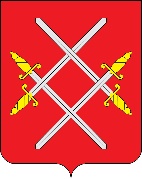 АДМИНИСТРАЦИЯ РУЗСКОГО ГОРОДСКОГО ОКРУГАМОСКОВСКОЙ ОБЛАСТИПОСТАНОВЛЕНИЕ от                    № _____О внесении изменений в муниципальную программу Рузского городского округа «Развитие инженерной инфраструктуры и энергоэффективности», утвержденную постановлением Администрации Рузского городского округа от 31.10.2019 № 5182 (в редакции от 20.02.2020 № 436, от 08.04.2020 № 1133, от 19.05.2020 № 1418, от 04.06.2020 № 1578, от 31.07.2020 № 2244, от 07.09.2020 № 2675, от 02.10.2020 № 3071, от 18.11.2020 № 3718, от 07.12.2020 № 3938, от 12.01.2021 № 29, от 03.03.2021 № 569, от 31.03.2021 № 1014, от 24.05.2021 № 1735, от 13.07.2021 № 2529, от 10.08.2021 № 2901, от 25.10.2021 № 4114, от 08.11.2021 № 4302, от 29.12.2021 № 5256, от 26.01.2022 № 230, от 22.02.2022 № 643, от 05.04.2022 № 1237, от 18.05.2022 № 1935, от 28.06.2022 № 2711)В соответствии с Бюджетным кодексом Российской Федерации, Федеральным Законом от 06.10.2003 №131-ФЗ «Об общих принципах организации местного самоуправления в Российской Федерации», Федеральным законом от 27.07.2010 №190-ФЗ «О теплоснабжении», Федеральным законом от 07.12.2011 №416-ФЗ «О водоснабжении и водоотведении», постановлением Администрации Рузского городского округа от 10.12.2020 №3991 «Об утверждении перечня муниципальных программ Рузского городского округа, вступающих в действие с 01.01.2020», постановлением Администрации Рузского городского округа от 28.10.2019 №5093 «Об утверждении Порядка разработки и реализации муниципальных программ Рузского городского округа», руководствуясь Уставом Рузского городского округа, Администрация Рузского городского округа постановляет:Муниципальную программу Рузского городского округа «Развитие инженерной инфраструктуры и энергоэффективности», утвержденную постановлением Администрации Рузского городского округа от 31.10.2019 № 5182 (в редакции от 20.02.2020 № 436, от 08.04.2020 № 1133, от 19.05.2020 № 1418, от 04.06.2020 № 1578, от 31.07.2020 № 2244, от 07.09.2020 № 2675, от 02.10.2020 № 3071, от 18.11.2020 № 3718, от 07.12.2020 № 3938, от 12.01.2021 № 29, от 03.03.2021 № 569, от 31.03.2021 № 1014, от 24.05.2021 № 1735, от 13.07.2021 № 2529, от 10.08.2021            № 2901, от 25.10.2021 № 4114, от 08.11.2021 № 4302, от 29.12.2021 № 5256, от 26.01.2022 № 230, от 22.02.2022 № 643, от 05.04.2022 № 1237, от 18.05.2022 № 1935, от 28.06.2022 № 2711), изложить в новой редакции (прилагается).Разместить настоящее постановление на официальном сайте Рузского городского округа в сети «Интернет».3. Контроль за исполнением настоящего постановления возложить на Заместителя Главы Администрации Рузского городского округа Жарова М.П.Глава городского округа                                                                           Н.Н. ПархоменкоВерно: Начальник общего отдела                                                               О.П. Гаврилова____ ___________2022Ченцова Олеся АндреевнаОтдел коммунального хозяйства, инженер+7(49627) 20-090, com329@ruzareg.ruПриложение к Постановлению Администрации                                                                                                                                                                             Рузского городского округаот                        № ______Администрация Рузского городского округаМосковской областиМУНИЦИПАЛЬНАЯ ПРОГРАММА	"Развитие инженерной инфраструктуры и энергоэффективности" 	г. Руза2022Паспорт муниципальной программы Рузского городского округа"Развитие инженерной инфраструктуры и энергоэффективности"Планируемые результаты реализации муниципальной программы Рузского городского округа  «Развитие инженерной инфраструктуры и энергоэффективности» Общая характеристика содержания и развития инженерной инфраструктуры и энергоэффективности Рузского городского округа	Программа разработана с целью повышения эффективности, устойчивости и надежности функционирования коммунальных систем жизнеобеспечения населения, приведения коммунальной инфраструктуры в соответствие со стандартами качества, обеспечивающими стабильные и качественные коммунальные услуги. К основному проблемному вопросу ЖКХ следует отнести значительный уровень износа основных фондов тепло- водоснабжения и водоотведения. Более того, необходимо учитывать перспективное планирование застройки на основании Генерального плана Рузского городского округа. Физический износ коммунальной инфраструктуры в среднем по округу составляет порядка 44 %, соответственно надежность систем жизнеобеспечения находится на среднем уровне.В результате изношенного оборудования и сетей практически не уменьшается количество сбоев и аварий в системах тепло- и водоснабжения. Устаревшая система коммунальной инфраструктуры не позволяет обеспечивать соблюдение требований к качеству коммунальных услуг, поставляемых потребителям.К коммунальным услугам, предоставляемым населению Рузского городского округа, относятся: теплоснабжения, водоснабжение, водоотведение. Обслуживание и деятельность по производству и поставке коммунальных услуг населению и прочим потребителям на территории Рузского городского округа осуществляет АО "Жилсервис".Решение комплекса организационных, экономических и правовых проблем, а также достижение поставленных задач в каждом виде жилищно-коммунальных услуг может быть обеспечено программно-целевым методом.При разработке настоящей Программы учитывается положительный опыт и недостатки реализации аналогичных Программ в Московской области.Приоритеты и цели политики округа предусматривают:•	Обеспечение доступности коммунальных услуг для потребителей•	Развитие коммунальной инфраструктуры, обеспечивающее модернизацию и новое строительство систем коммунальной инфраструктуры•	Обеспечение потребителей качественными слугами•	Создание устойчивых механизмов, привлечение кредитных средств, средств частных инвесторов, для модернизации коммунальной инфраструктурыДля достижения поставленных целей в рамках Программы применен системный подход, позволяющий проводить поэтапную комплексную модернизацию и реконструкцию всех составляющих систем тепло- и водоснабжения, вводить в эксплуатацию новые объекты для повышения энергоэффективности тепло- и водоснабжения в целом.Наличие системного подхода и применения Программно-целевого метода планирования и управления реализацией Программы позволяет создать эффективные механизмы реализации Программы:- управление мероприятиями Программы в форме проектов- установление контрольных точек исполнения проектов- обеспечение контроля результативности на всех этапах реализации-эффективное распределение ресурсов для реализации Программы-создание организационных механизмов и координацию общих усилий для решения задач, стоящих на стыке ведомственных и отраслевых компетенций, полномочий и зон ответственности хозяйствующих субъектов, органов исполнительной и муниципальной власти - создание необходимых и достаточных условий для реализации инвестиционных проектов, с учетом различных форм финансирования капитальных вложений- создание условий развития частно-государственного партнерства в рамках целевых инвестиционных проектов по строительству новых и реконструкции существующих крупных объектов инженерно-коммунальной инфраструктуры на территории Рузского городского округа.Муниципальная программа состоит из следующих Подпрограмм:1. Подпрограмма "Чистая вода"Основными целями Подпрограммы является:- увеличение объемов холодного водоснабжения в результате строительства и реконструкции инженерных сооружений и коммуникаций для удовлетворения растущих потребностей в связи с ростом жилищного, промышленного и социального строительства;- обеспечение бесперебойного водоснабжения объектов промышленности, жилищного и социального назначения на территории Рузского городского округа;- улучшение обеспечения населения питьевой водой, соответствующей требуемым показателям качества;- доведение качества питьевой воды до требований уровня, соответствующего СанПиН 2.1.4.1074-01 «Питьевая вода».2. Подпрограмма "Системы водоотведения"Основной целью Подпрограммы является повышение качества предоставляемых услуг по водоотведению, и как следствие, увеличение доли сточных вод, очищенных до нормативных значений, в общем объеме сточных вод, пропущенных через очистные сооружения.3. Подпрограмма "Создание условий для обеспечения качественными коммунальными услугами"Основной целью Подпрограммы является предоставление коммунальных услуг надлежащего качества, а также обеспечение надежности теплоснабжения, водоснабжения, водоотведения подключаемых абонентов с учетом перспективного жилищного строительства, повышение эффективности работы существующих объектов.4. Подпрограмма "Энергосбережение и повышение энергетической эффективности»Основной целью Подпрограммы является обеспечение рационального использования топливно-энергетических ресурсов за счет реализации энергосберегающих мероприятий.Для достижения поставленной цели в ходе реализации мероприятий Подпрограммы необходимо решить следующие задачи:-снижение объемов потребления всех видов топливно-энергетических ресурсов на территории Рузского городского округа;-сокращение расходов на оплату энергоресурсов в бюджетном секторе;-оснащение приборами учета используемых энергетических ресурсов.Мероприятия ПрограммыКапитальный ремонт, приобретение, монтаж и ввод в эксплуатацию объектов водоснабжения;Организация в границах городского округа водоотведения;Строительство и реконструкция объектов очистки сточных вод;Организация в границах городского округа теплоснабжения населения;Строительство и реконструкция объектов коммунальной инфраструктуры;Утверждение схем теплоснабжения городских округов (актуализированных схем теплоснабжения городских округов);Утверждение схем водоснабжения и водоотведения городских округов (актуализированных схем водоснабжения и водоотведения городских округов);Утверждение программ комплексного развития коммунальной инфраструктуры городских округов;Замена светильников внутреннего освещения на светодиодные;Установка автоматизированной системы регулирования освещением, датчиков движения и освещенности; Повышение теплозащиты наружных стен, утепление кровли и чердачных помещений;Установка, замена, поверка общедомовых приборов учета энергетических ресурсов в многоквартирных домах;Организация работы с УК по подаче заявлений в ГУ МО «Государственная жилищная инспекция Московской области»;Создание административных комиссий, уполномоченных рассматривать дела об административных правонарушениях в сфере благоустройства;Расходы на обеспечение деятельности (оказание услуг) муниципальных учреждений в сфере жилищно-коммунального хозяйства.Методика расчета значений планируемых результатов реализации муниципальной программы «Развитие инженерной инфраструктуры и энергоэффективности»Порядок взаимодействия ответственного за выполнение мероприятий с муниципальным заказчикомКонтроль за реализацией муниципальной программы осуществляется в соответствии с разделом VII. Контроль и отчетность при реализации муниципальной программы Порядка разработки и реализации муниципальных программ Рузского городского округа, утвержденного Постановлением Администрации Рузского городского округа от 28.10.2019 №5093.Паспорт подпрограммы "Чистая вода"Подпрограмма I. "Чистая вода".Обеспечение населения чистой питьевой водой является одним из важнейших направлений социально-экономического развития Рузского городского округа.Обслуживание и деятельность по производству и поставке услуг водоснабжения населению и прочим потребителям на территории населенных пунктов городского округа, осуществляет предприятие АО «Жилсервис». АО «Жилсервис» обслуживает: 61 водозаборный узел, 91 насосную станцию, 206,1 км водопроводных сетей.Также услуги по водоснабжению предоставляют организации:- ГКУЗ ТКБ №3 ДЗМ Обособленное структурной подразделение Туберкулезный санаторий №58,- ООО «ЛПУ Санаторий Дорохово»,- ОК «Старая Руза» - подразделение Дирекции социальной сферы МОСК ж.д. ОАО «РЖД».Достижение поставленных подпрограммой "Чистая вода" задач возможно за счет использования передовых технологий и оборудования, используемых при строительстве, реконструкции и модернизации систем водоснабжения.При разработке настоящей Подпрограммы учитывался положительный опыт и недостатки реализации аналогичных подпрограмм в Московской области.Для достижения поставленных целей в рамках Подпрограммы применен системный подход, позволяющий проводить поэтапную комплексную модернизацию и реконструкцию всех составляющих систем водоснабжения, вводить в эксплуатацию новые объекты для повышения энергоэффективности водоснабжения в целом.Также для достижения поставленных целей, в соответствии с Распоряжением Министерства Жилищно-коммунального хозяйства Московской области от 20.01.2014 г. № 3-РВ «О реализации Указа Президента Российской Федерации от 07.05.2012 г. № 600 «О мерах по обеспечению граждан Российской Федерации доступным и комфортным жильем и повышения качества жилищно-коммунальных услуг» (в части пункта 1.1.), основные мероприятия Подпрограммы направлены на увеличения показателя «Доля заемных средств в общем объеме капитальных вложений в системы теплоснабжения, водоснабжения, водоотведения и очистки сточных вод» и осуществляются АО «Жилсервис» за счет привлечения частных инвестиций.Основными целями Подпрограммы является:- увеличение объемов холодного водоснабжения в результате строительства и реконструкции инженерных сооружений и коммуникаций для удовлетворения растущих потребностей в связи с ростом жилищного, промышленного и социального строительства;- обеспечение бесперебойного водоснабжения объектов промышленности, жилищного и социального назначения на территории Рузского городского округа;- улучшение обеспечения населения питьевой водой, соответствующей требуемым показателям качества;- доведение качества питьевой воды до требований уровня, соответствующего СанПиН 2.1.4.1074-01 «Питьевая вода».Настоящая Подпрограмма сформирована из анализа состояния объектов водоснабжения Рузского городского округа и входит в состав Программы «Развитие инженерно-коммунальной инфраструктуры и энергосбережения Рузского городского округа».Период реализации Подпрограммы составляет 5 (пять) лет: 2020 – 2024гг.Реализация мероприятий подпрограммы включает в себя:- реализация инвестиционной программа "Развитие систем холодного водоснабжения и водоотведения Рузского городского округа Московской области АО "Жилсервис «на период 2017-2020 годы». - строительство, реконструкция, капитальный ремонт, приобретение, монтаж и ввод в эксплуатацию объектов водоснабжения (ВЗУ, ВНС, станций водоочистки) на территории Рузского городского округаИсточниками финансирования Подпрограммы являются: средства бюджета Рузского муниципального района, внебюджетные источники.Ожидаемый конечный результат реализации подпрограммы: доля населения, обеспеченного доброкачественной питьевой водой из центральных источников водоснабжения, % - к 2022 году планируется достижение 92%.Перечень мероприятий подпрограммы I "Чистая вода"Адресный перечень объектов строительства, реконструкции муниципальной собственности, финансирование которых осуществляется за счет средств бюджета Рузского городского округа Московской области, предусмотренных мероприятием 02.02. «Капитальный ремонт, приобретение, монтаж и ввод в эксплуатацию объектов водоснабжения», с 2022 года мероприятием 02.03. «Капитальный ремонт, приобретение, монтаж и ввод в эксплуатацию шахтных колодцев» подпрограммы I «Чистая вода»Адресный перечень объектов строительства, реконструкции муниципальной собственности, финансирование которых осуществляется за счет средств бюджета Рузского городского округа Московской области, предусмотренных мероприятием 02.02. «Капитальный ремонт, приобретение, монтаж и ввод в эксплуатацию объектов водоснабжения» подпрограммы I «Чистая вода» Обоснование финансовых ресурсов, необходимых для реализации мероприятий подпрограммыПодпрограмма II "Системы водоотведения"Подпрограмма II "Системы водоотведения"Проблема очистки сточных вод является одним из основных вопросов экологической безопасности. К сожалению, и в промышленных масштабах, и в условиях применения бытовых канализационных сетей достаточно часто уделяется недостаточное количество внимания очистке стоков. В систему центральной канализации зачастую попадают всевозможные отходы, в которых значительно превышаются предельно допустимые показатели сточных вод по различным критериям. Очистка сточных вод проводится с целью устранения вредных и опасных свойств, которые могут привести к пагубным последствиям в окружающей среде. Применение технологий очистки направлено на нейтрализацию, обезвреживание или утилизацию вредных компонентов.Принципами развития централизованной системы водоотведения являются: -постоянное улучшение качества предоставляемых услуг водоотведения потребителям (абонентам); -постоянное совершенствование системы водоотведения путем планирования, реализации, проверки и корректировки технических решений и мероприятий.На территории Рузского городского округа действует единая гарантирующая организация АО «Жилсервис», которая обслуживает: 21 канализационную насосную станцию, 20 очистных сооружений, пропускная способность которых 34,3 т.м3/сут., 161 км канализационных сетей.Также услуги по водоотведению предоставляют организации:- ГКУЗ ТКБ №3 ДЗМ Обособленное структурной подразделение Туберкулезный санаторий №58,- ООО «ЛПУ Санаторий Дорохово».При формировании данной подпрограммы был проведен анализ существующего состояния водоотведения в населенных пунктах округа, сформулированы концептуальные принципы и разработаны программные мероприятия по совершенствованию и развитию систем водоотведения, рассмотрены вопросы ресурсного, материально-технического обеспечения, проведены расчеты необходимых инвестиций и определены механизмы реализации подпрограммы. Достижение поставленных задач возможно за счет использования передовых технологий и оборудования, используемых при строительстве, реконструкции и модернизации систем водоотведения.Основной целью подпрограммы является обеспечение комфортных условий проживания, повышение качества и условий жизни населения на территории Рузского городского округа.Для определения критериев реализации подпрограммы и осуществления контроля реализации на всех этапах выполнения в подпрограмме планируется решение следующих задач:1) Строительство, реконструкция, капитальный ремонт, приобретение и ввод в эксплуатацию объектов очистки сточных вод.2) Строительство, реконструкция, капитальный ремонт канализационных коллекторов.Для реализации мероприятий настоящей Подпрограммы необходимы средства Рузского городского округа, средства бюджета Московской области и средства внебюджетных источников.Перечень мероприятий подпрограммы 2 "Системы водоотведения"Адресный перечень объектов строительства, реконструкции муниципальной собственности, предусмотренных мероприятием 01.02 «Строительство и реконструкция объектов очистки сточных вод» подпрограммы II «Системы водоотведения» Адресный перечень объектов строительства, реконструкции муниципальной собственности, предусмотренных мероприятием 01.03 «Капитальный ремонт объектов очистки сточных вод» подпрограммы II «Системы водоотведения» Адресный перечень объектов строительства, реконструкции муниципальной собственности, предусмотренных мероприятием 01.04 «Обеспечение мероприятий по модернизации систем коммунальной инфраструктуры»Обоснование финансовых ресурсов, необходимых для реализации мероприятий подпрограммыПодпрограмма III " Создание условий для обеспечения качественными коммунальными услугами "Подпрограмма III. "Создание условий для обеспечения качественными коммунальными услугами"Создание условий для обеспечения качественными жилищно-коммунальными услугами - комплекс мероприятий, направленный на повышение качества предоставляемых коммунальных услуг. Также целью реализации данной подпрограммы является развитие инвестиционной привлекательности объектов коммунального хозяйства Рузского городского округа для частного капитала, путем получения прибыли не за счет роста тарифов на коммунальные услуги и ресурсы, а за счет снижения затрат на их выработку и распределение, путем разработки и реализации программ по повышению энергоэффективности и уменьшению издержек при организации профессионального и добросовестного управления объектами ЖКХ.При формировании данной подпрограммы был проведен анализ существующего состояния инженерно-коммунальной инфраструктуры в целом по округу, определены проблемные направления и разработаны программные мероприятия по совершенствованию и развитию инженерно-коммунальной инфраструктуры. Изучены вопросы ресурсного и материально-технического обеспечения, проведен анализ механизмов привлечения инвестиций и определены направления реализации подпрограммы.Основными целями являются:- повышение качества предоставляемых услуг потребителям.- контроль за деятельностью в сфере коммунального хозяйства в интересах населения со стороны администрации Рузского городского округ;- реализация ГЧП (государственного частного партнерства) в сфере жилищно-коммунального хозяйства;- снижение энергоемкости коммунальных объектов.Достижение поставленных целей возможно за счет использования передовых технологий и оборудования, при строительстве, реконструкции или модернизации коммунального комплекса Рузского городского округа.Для оценки реализации подпрограммы был разработан целевой показатель - количество созданных и восстановленных объектов коммунальной инфраструктуры. В подпрограмме запланированы следующие основные мероприятия:- Строительство, реконструкция, капитальный ремонт, приобретение, монтаж и ввод в эксплуатацию объектов коммунальной инфраструктуры на территории Рузского городского округа.- Мониторинг разработки и утверждения схем водоснабжения и водоотведения, теплоснабжения, а также программ комплексного развития систем коммунальной инфраструктуры городского округа.Для реализации мероприятий настоящей Подпрограммы необходимы средства Рузского городского округа, средства бюджета Московской области и средства внебюджетных источников.Перечень мероприятий подпрограммы 3 «Создание условий для обеспечения качественными коммунальными услугами»Адресный перечень объектов строительства, реконструкции муниципальной собственности, предусмотренных мероприятием 02.02. «Строительство и реконструкция объектов коммунальной инфраструктуры» подпрограммы III «Создание условий для обеспечения качественными коммунальными услугами» Адресный перечень объектов строительства, реконструкции муниципальной собственности, предусмотренных мероприятием 02.01. «Капитальный ремонт, приобретение, монтаж и ввод в эксплуатацию объектов коммунальной инфраструктуры» подпрограммы III «Создание условий для обеспечения качественными коммунальными услугами» Адресный перечень объектов строительства, реконструкции муниципальной собственности, предусмотренных мероприятием 02.05. «Организация в границах городского округа теплоснабжения населения» подпрограммы III «Создание условий для обеспечения качественными коммунальными услугами» Обоснование финансовых ресурсов, необходимых для реализации мероприятий подпрограммыIV. Паспорт подпрограммы «Энергосбережение и повышение энергетической эффективности»   Подпрограмма IV. "Энергосбережение и повышение энергетической эффективности"В настоящее время экономика и бюджетная сфера Рузского городского округа характеризуется повышенной энергоемкостью.В этих условиях одной из основных угроз социально-экономического развития Рузского городского округа становится снижение конкурентоспособности предприятий, различных отраслей экономики, эффективности муниципального управления, вызванное ростом затрат на оплату топливно-энергетических и коммунальных ресурсов, опережающих темпы экономического развития.С учетом указанных обстоятельств, проблема заключается в том, что при существующем уровне энергоемкости экономики и социальной сферы Рузского городского округа предстоящие изменения стоимости топливно-энергетических и коммунальных ресурсов приведут к следующим негативным последствиям:- росту затрат предприятий, расположенных на территории Рузского городского округа, на оплату энергоресурсов, приводящему к снижению конкурентоспособности и рентабельности их деятельности;- росту стоимости жилищно-коммунальных услуг для населения Рузского городского округа;- снижению эффективности расходования средств бюджета Рузского городского округа, вызванному ростом доли затрат на оплату коммунальных услуг в общих затратах на муниципальное управление;- росту затрат на оплату энергоресурсов в расходах на содержание муниципальных бюджетных учреждений.В Подпрограмме определяются технические и технико-экономические мероприятия, необходимые для ее реализации, устанавливаются источники и механизмы финансирования.При поэтапной реализации всех мероприятий должны быть достигнуты:- экономия всех видов энергоресурсов при производстве, распределении и потреблении энергии;- обеспечение учета всего объема потребляемых энергетических ресурсов;- сокращение потребления тепловой присоединённой мощности, а также потребляемой нагрузки водоснабжения, после согласования вопроса экономии энергоресурсов с поставщиками энергоресурсов.В конечном итоге реализация Подпрограммы позволит системно решать накопившиеся проблемы и выйти на заданные параметры:- обеспечения ежегодного сокращения удельных показателей энергопотребления экономики Рузского городского округа;Целью Подпрограммы является обеспечение рационального использования топливно-энергетических ресурсов за счет реализации энергосберегающих мероприятий.Для достижения поставленной цели в ходе реализации мероприятий Подпрограммы необходимо решить следующие задачи:-снижение объемов потребления всех видов топливно-энергетических ресурсов на территории Рузского городского округа;-сокращение расходов на оплату энергоресурсов в бюджетном секторе;-оснащение приборами учета используемых энергетических ресурсов.Перечень мероприятий подпрограммы 4 "Энергосбережение и повышение энергетической эффективности"Обоснование финансовых ресурсов, необходимых для реализации мероприятий подпрограммыПодпрограмма VIII «Обеспечивающая подпрограмма»Перечень мероприятий обеспечивающей подпрограммыОбоснование финансовых ресурсов, необходимых для реализации мероприятий подпрограммыКоординатор муниципальной программыЗаместитель Главы Администрации Рузского городского округа – Пархоменко В.Ю.Заместитель Главы Администрации Рузского городского округа – Жаров М.П.Заместитель Главы Администрации Рузского городского округа – Пархоменко В.Ю.Заместитель Главы Администрации Рузского городского округа – Жаров М.П.Заместитель Главы Администрации Рузского городского округа – Пархоменко В.Ю.Заместитель Главы Администрации Рузского городского округа – Жаров М.П.Заместитель Главы Администрации Рузского городского округа – Пархоменко В.Ю.Заместитель Главы Администрации Рузского городского округа – Жаров М.П.Заместитель Главы Администрации Рузского городского округа – Пархоменко В.Ю.Заместитель Главы Администрации Рузского городского округа – Жаров М.П.Заместитель Главы Администрации Рузского городского округа – Пархоменко В.Ю.Заместитель Главы Администрации Рузского городского округа – Жаров М.П.Муниципальный заказчик муниципальной программыАдминистрация Рузского городского округа -Управление жилищно-коммунального хозяйства; Отдел благоустройства, Административная комиссияАдминистрация Рузского городского округа -Управление жилищно-коммунального хозяйства; Отдел благоустройства, Административная комиссияАдминистрация Рузского городского округа -Управление жилищно-коммунального хозяйства; Отдел благоустройства, Административная комиссияАдминистрация Рузского городского округа -Управление жилищно-коммунального хозяйства; Отдел благоустройства, Административная комиссияАдминистрация Рузского городского округа -Управление жилищно-коммунального хозяйства; Отдел благоустройства, Административная комиссияАдминистрация Рузского городского округа -Управление жилищно-коммунального хозяйства; Отдел благоустройства, Административная комиссияЦели муниципальной программыОбеспечение комфортных условий проживания и повышение качества предоставляемых жилищно-коммунальных услуг населению на территории Рузского городского округаОбеспечение комфортных условий проживания и повышение качества предоставляемых жилищно-коммунальных услуг населению на территории Рузского городского округаОбеспечение комфортных условий проживания и повышение качества предоставляемых жилищно-коммунальных услуг населению на территории Рузского городского округаОбеспечение комфортных условий проживания и повышение качества предоставляемых жилищно-коммунальных услуг населению на территории Рузского городского округаОбеспечение комфортных условий проживания и повышение качества предоставляемых жилищно-коммунальных услуг населению на территории Рузского городского округаОбеспечение комфортных условий проживания и повышение качества предоставляемых жилищно-коммунальных услуг населению на территории Рузского городского округаПеречень подпрограммПодпрограмма 1 «Чистая вода»Подпрограмма 2 «Системы водоотведения»Подпрограмма 3 «Создание условий для обеспечения качественными коммунальными услугами»Подпрограмма 4 «Энергосбережение и повышение энергетической эффективности»Подпрограмма 8 «Обеспечивающая подпрограмма»Подпрограмма 1 «Чистая вода»Подпрограмма 2 «Системы водоотведения»Подпрограмма 3 «Создание условий для обеспечения качественными коммунальными услугами»Подпрограмма 4 «Энергосбережение и повышение энергетической эффективности»Подпрограмма 8 «Обеспечивающая подпрограмма»Подпрограмма 1 «Чистая вода»Подпрограмма 2 «Системы водоотведения»Подпрограмма 3 «Создание условий для обеспечения качественными коммунальными услугами»Подпрограмма 4 «Энергосбережение и повышение энергетической эффективности»Подпрограмма 8 «Обеспечивающая подпрограмма»Подпрограмма 1 «Чистая вода»Подпрограмма 2 «Системы водоотведения»Подпрограмма 3 «Создание условий для обеспечения качественными коммунальными услугами»Подпрограмма 4 «Энергосбережение и повышение энергетической эффективности»Подпрограмма 8 «Обеспечивающая подпрограмма»Подпрограмма 1 «Чистая вода»Подпрограмма 2 «Системы водоотведения»Подпрограмма 3 «Создание условий для обеспечения качественными коммунальными услугами»Подпрограмма 4 «Энергосбережение и повышение энергетической эффективности»Подпрограмма 8 «Обеспечивающая подпрограмма»Подпрограмма 1 «Чистая вода»Подпрограмма 2 «Системы водоотведения»Подпрограмма 3 «Создание условий для обеспечения качественными коммунальными услугами»Подпрограмма 4 «Энергосбережение и повышение энергетической эффективности»Подпрограмма 8 «Обеспечивающая подпрограмма»Источники финансирования муниципальной программы, в том числе по годам:Расходы (тыс. рублей)Расходы (тыс. рублей)Расходы (тыс. рублей)Расходы (тыс. рублей)Расходы (тыс. рублей)Расходы (тыс. рублей)Источники финансирования муниципальной программы, в том числе по годам:Всего2020 год2021 год2022 год2023 год2024 годВсего: в том числе:1 580 878,84196 883,60360 409,37457 510,63316 698,80249 376,44Средства бюджета Московской области747 136,7795 662,00325 807,30203 082,5085 617,4736 967,50Средства федерального бюджета 0,000,000,000,000,000,00Средства бюджета городского округа 232 884,3298 759,6034 602,0752 629,2632 782,8914 110,50Внебюджетные средства600 857,752 462,000,00201 798,87198 298,44198 298,44№п/пПланируемые результаты реализации муниципальной программы (подпрограммы)(Показатель реализации мероприятий)Тип показателяЕдиница измеренияБазовое значение показателя                      на начало реализациипрограммыБазовое значение показателя                      на начало реализациипрограммыПланируемое значение по годам реализацииПланируемое значение по годам реализацииПланируемое значение по годам реализацииПланируемое значение по годам реализацииПланируемое значение по годам реализацииПланируемое значение по годам реализацииПланируемое значение по годам реализацииПланируемое значение по годам реализацииНомер и название основного мероприятия в перечне мероприятий подпрограммыНомер и название основного мероприятия в перечне мероприятий подпрограммы№п/пПланируемые результаты реализации муниципальной программы (подпрограммы)(Показатель реализации мероприятий)Тип показателяЕдиница измеренияБазовое значение показателя                      на начало реализациипрограммыБазовое значение показателя                      на начало реализациипрограммы2020 год2020 год2021 год2021 год2022 год2022 год2023 год2024 годНомер и название основного мероприятия в перечне мероприятий подпрограммыНомер и название основного мероприятия в перечне мероприятий подпрограммы12345566778891011111Подпрограмма 1 «Чистая вода»Подпрограмма 1 «Чистая вода»Подпрограмма 1 «Чистая вода»Подпрограмма 1 «Чистая вода»Подпрограмма 1 «Чистая вода»Подпрограмма 1 «Чистая вода»Подпрограмма 1 «Чистая вода»Подпрограмма 1 «Чистая вода»Подпрограмма 1 «Чистая вода»Подпрограмма 1 «Чистая вода»Подпрограмма 1 «Чистая вода»Подпрограмма 1 «Чистая вода»Подпрограмма 1 «Чистая вода»Подпрограмма 1 «Чистая вода»Подпрограмма 1 «Чистая вода»1.1Увеличение доли населения, обеспеченного доброкачественной питьевой водой из централизованных источников водоснабженияРегиональный проект «Чистая вода»%83838686868686868889Основное мероприятие 02.Строительство, реконструкция, капитальный ремонт, приобретение, монтаж и ввод в эксплуатацию объектов водоснабжения на территории муниципальных образований Московской областиОсновное мероприятие 02.Строительство, реконструкция, капитальный ремонт, приобретение, монтаж и ввод в эксплуатацию объектов водоснабжения на территории муниципальных образований Московской области1.2Количество созданных и восстановленных ВЗУ, ВНС и станций водоподготовкиОбращение Губернатора Московской областиПриоритетныйединица--66550020Основное мероприятие 02.Строительство, реконструкция, капитальный ремонт, приобретение, монтаж и ввод в эксплуатацию объектов водоснабжения на территории муниципальных образований Московской областиОсновное мероприятие 02.Строительство, реконструкция, капитальный ремонт, приобретение, монтаж и ввод в эксплуатацию объектов водоснабжения на территории муниципальных образований Московской области1.3Количество очищенных и отремонтированных общественных питьевых колодцевМуниципальныйединица--3737414137373737Основное мероприятие 02.Строительство, реконструкция, капитальный ремонт, приобретение, монтаж и ввод в эксплуатацию объектов водоснабжения на территории муниципальных образований Московской областиОсновное мероприятие 02.Строительство, реконструкция, капитальный ремонт, приобретение, монтаж и ввод в эксплуатацию объектов водоснабжения на территории муниципальных образований Московской области2Подпрограмма 2 «Системы водоотведения»Подпрограмма 2 «Системы водоотведения»Подпрограмма 2 «Системы водоотведения»Подпрограмма 2 «Системы водоотведения»Подпрограмма 2 «Системы водоотведения»Подпрограмма 2 «Системы водоотведения»Подпрограмма 2 «Системы водоотведения»Подпрограмма 2 «Системы водоотведения»Подпрограмма 2 «Системы водоотведения»Подпрограмма 2 «Системы водоотведения»Подпрограмма 2 «Системы водоотведения»Подпрограмма 2 «Системы водоотведения»Подпрограмма 2 «Системы водоотведения»Подпрограмма 2 «Системы водоотведения»Подпрограмма 2 «Системы водоотведения»2.1Увеличение доли сточных вод, очищенных до нормативных значений, в общем объеме сточных вод, пропущенных через очистные сооруженияОтраслевой%%100100100100100100100100100100Основное мероприятие 01 - Строительство, реконструкция (модернизация) , капитальный ремонт, приобретение, монтаж и ввод в эксплуатацию объектов очистки сточных вод на территории муниципальных образований Московской области2.2Количество созданных и восстановленных объектов очистки сточных вод суммарной производительностью.ОтраслевойПриоритетныйед./тыс. куб. мед./тыс. куб. м----000000Основное мероприятие 01 - Строительство, реконструкция (модернизация) , капитальный ремонт, приобретение, монтаж и ввод в эксплуатацию объектов очистки сточных вод на территории муниципальных образований Московской области2.3Количество построенных, реконструированных, отремонтированных коллекторов (участков), канализационных насосных станцийОбращение Губернатора Московской областиПриоритетныйединицаединица--11000000Основное мероприятие 02.Строительство (реконструкция), капитальный ремонт канализационных коллекторов (участков) и канализационных насосных станций на территории муниципальных образований Московской области3Подпрограмма 3 «Создание условий для обеспечения качественными коммунальными услугами»Подпрограмма 3 «Создание условий для обеспечения качественными коммунальными услугами»Подпрограмма 3 «Создание условий для обеспечения качественными коммунальными услугами»Подпрограмма 3 «Создание условий для обеспечения качественными коммунальными услугами»Подпрограмма 3 «Создание условий для обеспечения качественными коммунальными услугами»Подпрограмма 3 «Создание условий для обеспечения качественными коммунальными услугами»Подпрограмма 3 «Создание условий для обеспечения качественными коммунальными услугами»Подпрограмма 3 «Создание условий для обеспечения качественными коммунальными услугами»Подпрограмма 3 «Создание условий для обеспечения качественными коммунальными услугами»Подпрограмма 3 «Создание условий для обеспечения качественными коммунальными услугами»Подпрограмма 3 «Создание условий для обеспечения качественными коммунальными услугами»Подпрограмма 3 «Создание условий для обеспечения качественными коммунальными услугами»Подпрограмма 3 «Создание условий для обеспечения качественными коммунальными услугами»Подпрограмма 3 «Создание условий для обеспечения качественными коммунальными услугами»Подпрограмма 3 «Создание условий для обеспечения качественными коммунальными услугами»3.1Количество созданных и восстановленных объектов коммунальной инфраструктурыОбращение Губернатора Московской областиПриоритетныйединицаединица--1212660011Основное мероприятие 02 - Строительство, реконструкция, капитальный ремонт, приобретение, монтаж и ввод в эксплуатацию объектов коммунальной инфраструктуры на территории муниципальных образований Московской области3.2Доля актуальных схем теплоснабжения, водоснабжения и водоотведения, программ комплексного развития систем коммунальной инфраструктурыПриоритетныйпроцентпроцент6767100100100100100100100100Основное мероприятие 05.Мониторинг разработки и утверждения схем водоснабжения и водоотведения, теплоснабжения, а также программ комплексного развития систем коммунальной инфраструктуры городских округов3.3Погашение просроченной задолженности перед поставщиками энергоресурсов (газа, электроэнергии, тепловой энергии) с целью повышения эффективности работы предприятий, оказывающих услуги в сфере жилищно-коммунального хозяйства, в размере не менее суммы предоставленных иных межбюджетных трансфертовМуниципальныйРуб.Руб.--37 000 00037 000 0002 000 0002 000 000----Основное мероприятие 4. Создание экономических условий для повышения эффективности работы организаций жилищно-коммунального хозяйства4Подпрограмма 4 «Энергосбережение и повышение энергетической эффективности»Подпрограмма 4 «Энергосбережение и повышение энергетической эффективности»Подпрограмма 4 «Энергосбережение и повышение энергетической эффективности»Подпрограмма 4 «Энергосбережение и повышение энергетической эффективности»Подпрограмма 4 «Энергосбережение и повышение энергетической эффективности»Подпрограмма 4 «Энергосбережение и повышение энергетической эффективности»Подпрограмма 4 «Энергосбережение и повышение энергетической эффективности»Подпрограмма 4 «Энергосбережение и повышение энергетической эффективности»Подпрограмма 4 «Энергосбережение и повышение энергетической эффективности»Подпрограмма 4 «Энергосбережение и повышение энергетической эффективности»Подпрограмма 4 «Энергосбережение и повышение энергетической эффективности»Подпрограмма 4 «Энергосбережение и повышение энергетической эффективности»Подпрограмма 4 «Энергосбережение и повышение энергетической эффективности»Подпрограмма 4 «Энергосбережение и повышение энергетической эффективности»Подпрограмма 4 «Энергосбережение и повышение энергетической эффективности»4.1Доля зданий, строений, сооружений муниципальной собственности, соответствующих нормальному уровню энергетической эффективности и выше (А,В,С,D)Приоритетныйпроцентпроцент11111313151517192121Основное мероприятие 01 – Повышение энергетической эффективности муниципальных учреждений Московской области4.2Доля зданий, строений и сооружений органов местного самоуправления и муниципальных учреждений, оснащенных приборами учета потребляемых энергетических ресурсовПриоритетныйпроцентпроцент68,8668,86100100100100100100100100Основное мероприятие 01 – Повышение энергетической эффективности муниципальных учреждений Московской области4.3Бережливый учет – оснащенность многоквартирных домов общедомовыми приборами учета Государственная программаПриоритетныйпроцентпроцент40,4740,4752,552,554,8354,8359,8176,488,588,5Основное мероприятие 02.Организация учета энергоресурсов в жилищном фонде Московской области4.4Доля многоквартирных домов с присвоенными классами энергоэффективностиГосударственная программаПриоритетныйпроцентпроцент22,022,022,022,028,8028,8028,80252626Основное мероприятие 03.Повышение энергетической эффективности многоквартирных домов№п/пНаименование показателяЕдиница измеренияМетодика расчета показателя Источник данныхПериод представления отчетности1234561Подпрограмма 1 «Чистая вода»Подпрограмма 1 «Чистая вода»Подпрограмма 1 «Чистая вода»Подпрограмма 1 «Чистая вода»Подпрограмма 1 «Чистая вода»1.1Увеличение доли населения, обеспеченного доброкачественной питьевой водой из централизованных источников водоснабжения%Определяется как отношение численности населения, обеспеченного доброкачественной и условно-доброкачественной питьевой водой, к общей численности населения Государственная автоматизированная система «Управление»Источник данных – стат. форма № 18 «Сведения о санитарном состоянии субъекта Российской Федерации»годовая1.2Количество созданных и восстановленных ВЗУ. ВНС и станций водоподготовкиединицаОпределяется на основании данных о количестве ВЗУ, ВНС, станций очистки питьевой воды, построенных, приобретенных, смонтированных и введенных в эксплуатацию, реконструированных, модернизированных и капитально отремонтированных на территории ОМСУГосударственная автоматизированная система «Управление»ежеквартальная1.3Количество очищенных и отремонтированных общественных питьевых колодцевединицаОпределяется на основании данных о количестве очищенных и отремонтированных общественных питьевых колодцев на территории ОМСУГосударственная автоматизированная система «Управление»годовая2Подпрограмма 2 «Системы водоотведения»Подпрограмма 2 «Системы водоотведения»Подпрограмма 2 «Системы водоотведения»Подпрограмма 2 «Системы водоотведения»Подпрограмма 2 «Системы водоотведения»2.1Увеличение доли сточных вод, очищенных до нормативных значений, в общем объеме сточных вод, пропущенных через очистные сооружения%Определяется как частное от деления значений "Пропущено сточных вод через очистные сооружения, в том числе нормативно очищенной" на "Пропущено сточных вод через очистные сооружения", предусмотренных формами федерального статистического наблюдения, умноженное на 100 процентов.Государственная автоматизированная система «Управление»Годовая форма федерального статистического наблюдения N 1-канализация "Сведения о работе канализации (отдельной канализационной сети)"годовая2.2Количество созданных и восстановленных объектов очистки сточных вод суммарной производительностью.ед./тыс. куб. мОпределяется на основании данных о количестве объектов очистки сточных вод, построенных, приобретенных, смонтированных и введенных в эксплуатацию, реконструированных, модернизированных и капитально отремонтированных на территории ОМСУГосударственная автоматизированная система «Управление»ежеквартальная2.3Количество построенных, реконструированных, отремонтированных коллекторов (участков), канализационных насосных станцийединицаОпределяется на основании данных о количестве коллекторов (участков) и КНС, построенных, реконструированных, отремонтированных на территории ОМСУ Государственная автоматизированная система «Управление»ежеквартальная3Подпрограмма 3 «Создание условий для обеспечения качественными коммунальными услугами»Подпрограмма 3 «Создание условий для обеспечения качественными коммунальными услугами»Подпрограмма 3 «Создание условий для обеспечения качественными коммунальными услугами»Подпрограмма 3 «Создание условий для обеспечения качественными коммунальными услугами»Подпрограмма 3 «Создание условий для обеспечения качественными коммунальными услугами»3.1Количество созданных и восстановленных объектов коммунальной инфраструктуры единицаОпределяется на основании данных о количестве котельных и участков сетей (тепловых, водопроводных и канализационных), построенных, реконструированных и капитально отремонтированных на территории ОМСУГосударственная автоматизированная система «Управление»ежеквартальная3.2Доля актуальных схем теплоснабжения, водоснабжения и водоотведения, программ комплексного развития систем коммунальной инфраструктурыпроцентД=(АСТС+АВСиВО+АПКР)х100%, где                         ЗД – доля актуальных документов в общем количестве документов стратегического развития инженерной инфраструктуры в муниципальном образовании, подлежащих обязательному утверждению, процентов;АСТС – актуализированная в установленный срок схема теплоснабжения;АВСиВО – актуализированная схема водоснабжения и водоотведения;АПКР – актуализированная программа комплексного развития инженерной инфраструктуры.Государственная автоматизированная система «Управление»ежеквартальная3.3Погашение просроченной задолженности перед поставщиками энергоресурсов (газа, электроэнергии, тепловой энергии) с целью повышения эффективности работы предприятий, оказывающих услуги в сфере жилищно-коммунального хозяйства, в размере не менее суммы предоставленных иных межбюджетных трансфертовмуниципальнаяПогашение просроченной задолженности перед поставщиками энергоресурсов (газа, электроэнергии, тепловой энергии) в размере не менее суммы предоставленных иных межбюджетных трансфертов и собственных средств в отчетном годуВ соответствии с заключенным соглашением с ГРБС и сводной бюджетной росписьюежеквартальная4Подпрограмма 4 «Энергосбережение и повышение энергетической эффективности»Подпрограмма 4 «Энергосбережение и повышение энергетической эффективности»Подпрограмма 4 «Энергосбережение и повышение энергетической эффективности»Подпрограмма 4 «Энергосбережение и повышение энергетической эффективности»Подпрограмма 4 «Энергосбережение и повышение энергетической эффективности»4.1Доля зданий, строений, сооружений муниципальной собственности, соответствующих нормальному уровню энергетической эффективности и выше (А,В,С,D)процентД=Мх100%, где      КД - доля зданий, строений, сооружений муниципальной собственности, соответствующих нормальному уровню энергетической эффективности и выше (А,В,С,D);М - доля зданий, строений, сооружений муниципальной собственности, соответствующих нормальному уровню энергетической эффективности (A, D, C, D);К – количество зданий, строений, сооружений муниципальной собственности, расположенных на территории муниципалитета.Система автоматического сбора данных в целях управления энергосбережением на объектах Московской областиежегодная4.2Доля зданий, строений и сооружений органов местного самоуправления и муниципальных учреждений, оснащенных приборами учета потребляемых энергетических ресурсовпроцентД=Мх100%, где      КД - доля зданий, строений, сооружений органов местного самоуправления и муниципальных учреждений, оснащенными приборами учета потребляемых энергетических ресурсов;М - количество зданий, строений, сооружений органов местного самоуправления и муниципальных учреждений, оснащенных приборами учета потребляемых энергетических ресурсов; К – количество зданий, строений, сооружений органов местного самоуправления и муниципальных учреждений, расположенных на территории муниципалитета.Система автоматического сбора данных в целях управления энергосбережением на объектах Московской области;Государственная автоматизированная система «Управление»ежеквартальная4.3Бережливый учет – оснащенность многоквартирных домов общедомовыми приборами учета процентД=Мх100%, где      КД - доля многоквартирных домов, оснащенных общедомовыми приборами учета потребляемых энергетических ресурсов;М - количество многоквартирных домов, оснащенных приборами учета потребляемых энергетических ресурсов; К – количество многоквартирных домов, расположенных на территории муниципалитета.Автоматизированная информационная система автоматизации инспекционной деятельности Главного управления Московской области «Государственная жилищная инспекция Московской области»ежеквартальная4.4Доля многоквартирных домов с присвоенными классами энергоэффективностипроцентД=Мх100%, где      КД - доля многоквартирных домов с присвоенными классами энергоэффективности;М - количество многоквартирных домов с определенным классом энергетической эффективности на территории муниципальных образований; К – количество многоквартирных домов, расположенных на территории муниципалитета.Автоматизированная информационная система автоматизации инспекционной деятельности Главного управления Московской области «Государственная жилищная инспекция Московской области»ежеквартальнаяМуниципальный заказчик подпрограммыАдминистрация Рузского городского округа - Управление жилищно-коммунального хозяйства; Отдел благоустройства.Администрация Рузского городского округа - Управление жилищно-коммунального хозяйства; Отдел благоустройства.Администрация Рузского городского округа - Управление жилищно-коммунального хозяйства; Отдел благоустройства.Администрация Рузского городского округа - Управление жилищно-коммунального хозяйства; Отдел благоустройства.Администрация Рузского городского округа - Управление жилищно-коммунального хозяйства; Отдел благоустройства.Администрация Рузского городского округа - Управление жилищно-коммунального хозяйства; Отдел благоустройства.Администрация Рузского городского округа - Управление жилищно-коммунального хозяйства; Отдел благоустройства.Администрация Рузского городского округа - Управление жилищно-коммунального хозяйства; Отдел благоустройства.Источники финансирования подпрограммы по годам реализации и главным распорядителям бюджетных средств, в том числе по годам:Главный распорядитель бюджетных средствИсточник финансированияРасходы (тыс. рублей)Расходы (тыс. рублей)Расходы (тыс. рублей)Расходы (тыс. рублей)Расходы (тыс. рублей)Расходы (тыс. рублей)Источники финансирования подпрограммы по годам реализации и главным распорядителям бюджетных средств, в том числе по годам:Главный распорядитель бюджетных средствИсточник финансирования2020 год2021 год2022 год2023 год2024 годИтогоИсточники финансирования подпрограммы по годам реализации и главным распорядителям бюджетных средств, в том числе по годам:Подпрограмма 1 «Чистая вода»Всего: в том числе:15315,0012768,791000,006991,881000,0037075,67Источники финансирования подпрограммы по годам реализации и главным распорядителям бюджетных средств, в том числе по годам:Подпрограмма 1 «Чистая вода»Средства бюджета Московской области9703,808973,070,002259,000,0020935,87Источники финансирования подпрограммы по годам реализации и главным распорядителям бюджетных средств, в том числе по годам:Подпрограмма 1 «Чистая вода»Средства федерального бюджета 0,000,000,000,000,000,00Источники финансирования подпрограммы по годам реализации и главным распорядителям бюджетных средств, в том числе по годам:Подпрограмма 1 «Чистая вода»Средства бюджета городского округа 4011,203795,721000,004732,881000,0014539,80Внебюджетные средства1600,000,000,000,000,001600,00№п/пМероприятие Подпрограммы Сроки исполнения мероприятияИсточники финансированияОбъем финанси-рования мероприятия в году, предшест-вующему году начала реализации муниципальной программы
(тыс. руб.)Всего
(тыс. руб.)Объемы финансирования по годам (тыс. руб.)Объемы финансирования по годам (тыс. руб.)Объемы финансирования по годам (тыс. руб.)Объемы финансирования по годам (тыс. руб.)Объемы финансирования по годам (тыс. руб.)Ответственный за выполнение мероприятия Подпрограммы Результаты выполнения мероприятия Подпрограммы№п/пМероприятие Подпрограммы Сроки исполнения мероприятияИсточники финансированияОбъем финанси-рования мероприятия в году, предшест-вующему году начала реализации муниципальной программы
(тыс. руб.)Всего
(тыс. руб.)2020 год2021 год2022 год2023 год2024 годОтветственный за выполнение мероприятия Подпрограммы Результаты выполнения мероприятия Подпрограммы 123456789101112132Основное мероприятие 02.Строительство, реконструкция, капитальный ремонт, приобретение, монтаж и ввод в эксплуатацию объектов водоснабжения на территории муниципальных образований Московской области2020-2024	Итого0,0037075,6715315,0012768,791000,006991,881000,002Основное мероприятие 02.Строительство, реконструкция, капитальный ремонт, приобретение, монтаж и ввод в эксплуатацию объектов водоснабжения на территории муниципальных образований Московской области2020-2024Средства бюджета Московской области0,0020935,879703,808973,070,002259,000,002Основное мероприятие 02.Строительство, реконструкция, капитальный ремонт, приобретение, монтаж и ввод в эксплуатацию объектов водоснабжения на территории муниципальных образований Московской области2020-2024Средства бюджета городского округа 0,0014539,804011,203795,721000,004732,881000,002Основное мероприятие 02.Строительство, реконструкция, капитальный ремонт, приобретение, монтаж и ввод в эксплуатацию объектов водоснабжения на территории муниципальных образований Московской области2020-2024Внебюджетные источники0,001600,001600,000,000,000,000,002.2Мероприятие 02.02 -Капитальный ремонт, приобретение, монтаж и ввод в эксплуатацию объектов водоснабжения2020-2023	Итого0,0034083,7915315,0012768,790,006000,000,00Управление жилищно-коммунального хозяйства, Отдел благоустройства2.2Мероприятие 02.02 -Капитальный ремонт, приобретение, монтаж и ввод в эксплуатацию объектов водоснабжения2020-2023Средства бюджета Московской области0,0020935,879703,808973,070,002259,000,00Управление жилищно-коммунального хозяйства, Отдел благоустройства2.2Мероприятие 02.02 -Капитальный ремонт, приобретение, монтаж и ввод в эксплуатацию объектов водоснабжения2020-2023Средства бюджета городского округа 0,0011547,924011,203795,720,003741,000,00Управление жилищно-коммунального хозяйства, Отдел благоустройства2.2Мероприятие 02.02 -Капитальный ремонт, приобретение, монтаж и ввод в эксплуатацию объектов водоснабжения2020-2023Внебюджетные источники0,001600,001600,000,000,000,000,00Управление жилищно-коммунального хозяйства, Отдел благоустройства22.3Мероприятие 02.03 – Капитальный ремонт, приобретение, монтаж и ввод в эксплуатацию шахтных колодцев2022-2024	Итого0,002991,880,000,001000,00991,881000,00Отдел благоустройства22.3Мероприятие 02.03 – Капитальный ремонт, приобретение, монтаж и ввод в эксплуатацию шахтных колодцев2022-2024Средства бюджета городского округа 0,002991,880,000,001000,00991,881000,00Отдел благоустройстваВсего по подпрограмме:Всего по подпрограмме:2020-2024	Итого0,0037075,6715315,0012768,791000,006991,881000,00Всего по подпрограмме:Всего по подпрограмме:2020-2024Средства бюджета Московской области0,0020935,879703,808973,070,002259,000,00Всего по подпрограмме:Всего по подпрограмме:2020-2024Средства бюджета городского округа 0,0014539,804011,203795,721000,004732,881000,00Всего по подпрограмме:Всего по подпрограмме:2020-2024Внебюджетные источники0,001600,001600,000,000,000,000,00№ п/пНаименование инвестирования, наименование объекта. адрес объекта, сведения о государственной регистрации права собственностиГоды строительства/ Реконструкции объектов муниципальной собственностиМощность/прирост мощности объекта (кв.метр, погонный метр, место, койко-место и т.д.)Предельная стоимость объекта, тыс. руб.Профинансировано на 01.01.***, тыс. руб.Источники финансированияФинансирование (тыс. руб.)Финансирование (тыс. руб.)Финансирование (тыс. руб.)Финансирование (тыс. руб.)Финансирование (тыс. руб.)№ п/пНаименование инвестирования, наименование объекта. адрес объекта, сведения о государственной регистрации права собственностиГоды строительства/ Реконструкции объектов муниципальной собственностиМощность/прирост мощности объекта (кв.метр, погонный метр, место, койко-место и т.д.)Предельная стоимость объекта, тыс. руб.Профинансировано на 01.01.***, тыс. руб.Источники финансированияВсего2020 год2021 год2022 годОстаток сметной стоимости до ввода в эксплуатацию (тыс. руб.)1234567811121314Чистка, дезинфекцияп. Беляная Гора около д.1220201 шт.729,7Итого729,70729,700,00,00Чистка, дезинфекцияп. Беляная Гора около д.1220201 шт.729,7Средства Рузского городского округа729,70729,700,00,00 Чистка, дезинфекция, смена ведрад. Неверово, д. 3020211 шт.7,9Итого7,90,07,90,00 Чистка, дезинфекция, смена ведрад. Неверово, д. 3020211 шт.7,9Средства Рузского городского округа7,90,07,90,00Чистка, дезинфекция, смена ведра д. Неверово, д. 520211 шт.8,3Итого8,30,08,30,00Чистка, дезинфекция, смена ведра д. Неверово, д. 520211 шт.8,3Средства Рузского городского округа8,30,08,30,00Ремонт колодезного домика, чистка, дезинфекция, смена ведра с. Богородское, ул. Центральная, д. 1,2,320211шт.16,0Итого16,00,016,00,00Ремонт колодезного домика, чистка, дезинфекция, смена ведра с. Богородское, ул. Центральная, д. 1,2,320211шт.16,0Средства Рузского городского округа16,00,016,00,006Чистка, дезинфекция, замена кольца, смена ведрад. Колодкино,ул. Верейская, д. 520211шт.11,4Итого11,40,011,40,006Чистка, дезинфекция, замена кольца, смена ведрад. Колодкино,ул. Верейская, д. 520211шт.11,4Средства Рузского городского округа11,40,011,40,008Чистка, дезинфекция, смена ведра      д. Колодкино,ул. Боровская, д. 9620211шт.8,3Итого8,30,08,30,008Чистка, дезинфекция, смена ведра      д. Колодкино,ул. Боровская, д. 9620211шт.8,3Средства Рузского городского округа8,30,08,30,009Чистка, дезинфекция, смена ведра      д. Колодкино,ул. Боровская, д. 8920211шт.8,3Итого8,30,08,30,009Чистка, дезинфекция, смена ведра      д. Колодкино,ул. Боровская, д. 8920211шт.8,3Средства Рузского городского округа8,30,08,30,001Ремонт колодезного домика, чистка, дезинфекция, смена ведра д. Сумароково, д. 1620211шт.15,8Итого15,80,015,80,001Ремонт колодезного домика, чистка, дезинфекция, смена ведра д. Сумароково, д. 1620211шт.15,8Средства Рузского городского округа15,80,015,80,001Ремонт колодезного домика, чистка, дезинфекция, смена ведра д. Старо, д. 1320211шт.14,6Итого14,60,014,60,001Ремонт колодезного домика, чистка, дезинфекция, смена ведра д. Старо, д. 1320211шт.14,6Средства Рузского городского округа14,60,014,60,001Чистка, дезинфекция, демонтаж и замена кольца, смена ведрад. Шелковка, д. 79,8120211шт.12,1Итого12,10,012,10,001Чистка, дезинфекция, демонтаж и замена кольца, смена ведрад. Шелковка, д. 79,8120211шт.12,1Средства Рузского городского округа12,10,012,10,001Замена колодезного домика, лавки, чистка, дезинфекция, смена ведрад. Стрыгино, д. 920211шт.20,8Итого20,80,020,80,001Замена колодезного домика, лавки, чистка, дезинфекция, смена ведрад. Стрыгино, д. 920211шт.20,8Средства Рузского городского округа20,80,020,80,001Замена колодезного домика, лавки, ремонт отмостки, чистка, дезинфекция, смена ведра, углублениед. Стрыгино, д. 3420211шт.79,9Итого79,90,079,90,001Замена колодезного домика, лавки, ремонт отмостки, чистка, дезинфекция, смена ведра, углублениед. Стрыгино, д. 3420211шт.79,9Средства Рузского городского округа79,90,079,90,00Ремонт колодезного домика, чистка, дезинфекция, смена ведрад. Златоустово, д. 8020211шт.20,8Итого20,80,020,80,00Ремонт колодезного домика, чистка, дезинфекция, смена ведрад. Златоустово, д. 8020211шт.20,8Средства Рузского городского округа20,80,020,80,001Ремонт колодезного домика, чистка, дезинфекция, смена ведра п. Дорохово,              ул. Спартака, д. 620211шт.17,4Итого17,40,017,40,001Ремонт колодезного домика, чистка, дезинфекция, смена ведра п. Дорохово,              ул. Спартака, д. 620211шт.17,4Средства Рузского городского округа17,40,017,40,002Замена колодезного домика, лавки, чистка, дезинфекция, смена ведрап. Колюбакино,         ул. Советская, д. 5920211шт.20,8Итого20,80,020,80,002Замена колодезного домика, лавки, чистка, дезинфекция, смена ведрап. Колюбакино,         ул. Советская, д. 5920211шт.20,8Средства Рузского городского округа20,80,020,80,002Замена колодезного домика, лавки, чистка, дезинфекция, смена ведрад. Грибцово,               ул. Ручейная, д. 10020211шт.20,8Итого20,80,020,80,002Замена колодезного домика, лавки, чистка, дезинфекция, смена ведрад. Грибцово,               ул. Ручейная, д. 10020211шт.20,8Средства Рузского городского округа20,80,020,80,002Чистка, дезинфекция, смена ведра с. Богородское, д. 6720211шт.8,3Итого8,30,08,30,002Чистка, дезинфекция, смена ведра с. Богородское, д. 6720211шт.8,3Средства Рузского городского округа8,30,08,30,002Ремонт колодезного домика, чистка, дезинфекция, смена ведра д. Иваново, напротив д. 4720211шт.14,6Итого14,60,014,60,002Ремонт колодезного домика, чистка, дезинфекция, смена ведра д. Иваново, напротив д. 4720211шт.14,6Средства Рузского городского округа14,60,014,60,003Замена колодезного домика, лавки, чистка, дезинфекция, смена ведрад. Васильевское, д. 820211шт.20,8Итого20,80,020,80,003Замена колодезного домика, лавки, чистка, дезинфекция, смена ведрад. Васильевское, д. 820211шт.20,8Средства Рузского городского округа20,80,020,80,007Замена колодезного домика, лавки, ремонт отмостки, чистка, дезинфекция, смена ведрад. Васильевское, д. 2020211шт.27,2Итого27,20,027,20,007Замена колодезного домика, лавки, ремонт отмостки, чистка, дезинфекция, смена ведрад. Васильевское, д. 2020211шт.27,2Средства Рузского городского округа27,20,027,20,007Замена колодезного домика, лавки, ремонт отмостки, чистка, дезинфекция, смена ведрад. Васильевское, д. 4220211шт.27,2Итого27,20,027,20,007Замена колодезного домика, лавки, ремонт отмостки, чистка, дезинфекция, смена ведрад. Васильевское, д. 4220211шт.27,2Средства Рузского городского округа27,20,027,20,007Замена колодезного домика, лавки, ремонт отмостки, чистка, дезинфекция, смена ведрад. Васильевское, д. 5020211шт.27,2Итого27,20,027,20,007Замена колодезного домика, лавки, ремонт отмостки, чистка, дезинфекция, смена ведрад. Васильевское, д. 5020211шт.27,2Средства Рузского городского округа27,20,027,20,007Замена колодезного домика, лавки, чистка, дезинфекция, смена ведрап. Дорохово,               ул. Некрасова, д. 320211шт.20,8Итого20,80,020,80,007Замена колодезного домика, лавки, чистка, дезинфекция, смена ведрап. Дорохово,               ул. Некрасова, д. 320211шт.20,8Средства Рузского городского округа20,80,020,80,008Ремонт колодезного домика, замена лавки, чистка, дезинфекция, смена ведрад. Фролково, напротив д. 4520211шт.17,4Итого17,40,017,40,008Ремонт колодезного домика, замена лавки, чистка, дезинфекция, смена ведрад. Фролково, напротив д. 4520211шт.17,4Средства Рузского городского округа17,40,017,40,008Замена колодезного домика, лавки, чистка, дезинфекция, смена ведра д. Скирманово в центре деревни20211шт.20,8Итого20,80,020,80,008Замена колодезного домика, лавки, чистка, дезинфекция, смена ведра д. Скирманово в центре деревни20211шт.20,8Средства Рузского городского округа20,80,020,80,008Замена колодезного домика, лавки, чистка, дезинфекция, смена ведрад. Щелканово20211шт.20,8Итого20,80,020,80,008Замена колодезного домика, лавки, чистка, дезинфекция, смена ведрад. Щелканово20211шт.20,8Средства Рузского городского округа20,80,020,80,008Замена колодезного домика, лавки, чистка, дезинфекция, смена ведра д. Новогорбово, д. 4620211шт.20,8Итого20,80,020,80,008Замена колодезного домика, лавки, чистка, дезинфекция, смена ведра д. Новогорбово, д. 4620211шт.20,8Средства Рузского городского округа20,80,020,80,008Замена колодезного домика, лавки, чистка, дезинфекция, смена ведра д. Таблово, в начале деревни на левом берегу реки20211шт.20,8Итого20,80,020,80,008Замена колодезного домика, лавки, чистка, дезинфекция, смена ведра д. Таблово, в начале деревни на левом берегу реки20211шт.20,8Средства Рузского городского округа20,80,020,80,008Замена колодезного домика, лавки, ремонт отмостки, чистка, дезинфекция, смена ведрад. Заовражье, д. 1720211шт.27,2Итого27,20,027,20,008Замена колодезного домика, лавки, ремонт отмостки, чистка, дезинфекция, смена ведрад. Заовражье, д. 1720211шт.27,2Средства Рузского городского округа27,20,027,20,008Ремонт колодезного домика, замена лавки, чистка, дезинфекция, смена ведра п. Дорохово, ул. Пионерская, д. 920211шт.15,3Итого15,30,015,30,008Ремонт колодезного домика, замена лавки, чистка, дезинфекция, смена ведра п. Дорохово, ул. Пионерская, д. 920211шт.15,3Средства Рузского городского округа15,30,015,30,008Замена колодезного домика, лавки, чистка, дезинфекция, смена ведра с. Богородское, д. 31,3620211шт.20,8Итого20,80,020,80,008Замена колодезного домика, лавки, чистка, дезинфекция, смена ведра с. Богородское, д. 31,3620211шт.20,8Средства Рузского городского округа20,80,020,80,00Ремонт колодезного домика, замена лавки, ремонт отмостки, чистка, дезинфекция, смена ведрад. Ленинка, д. 5320211 шт23,0Итого23,00,023,00,00Ремонт колодезного домика, замена лавки, ремонт отмостки, чистка, дезинфекция, смена ведрад. Ленинка, д. 5320211 шт23,0Средства Рузского городского округа23,00,023,00,00Замена колодезного домика, лавки, ремонт отмостки, чистка, дезинфекция, смена ведра п. Дорохово,              ул. Московская, д. 5420211шт.27,2Итого27,20,027,20,00Замена колодезного домика, лавки, ремонт отмостки, чистка, дезинфекция, смена ведра п. Дорохово,              ул. Московская, д. 5420211шт.27,2Средства Рузского городского округа27,20,027,20,00Ремонт колодезного домика, замена лавки, чистка, дезинфекция, смена ведрад. Сухарево, д. 4220211шт.17,2Итого17,20,017,20,00Ремонт колодезного домика, замена лавки, чистка, дезинфекция, смена ведрад. Сухарево, д. 4220211шт.17,2Средства Рузского городского округа17,20,017,20,00Ремонт колодезного домика, отмостки, деревянных скамеек, чистка, дезинфекция   с. Никольское,ул. Советская, д. 5620211шт.26,9Итого26,90,026,90,00Ремонт колодезного домика, отмостки, деревянных скамеек, чистка, дезинфекция   с. Никольское,ул. Советская, д. 5620211шт.26,9Средства Рузского городского округа26,90,026,90,0036Замена колодезного домика, лавки, ремонт отмостки, чистка, дезинфекция, смена ведра                             с. Никольское, д. 520211шт.27,2Итого27,20,027,20,0036Замена колодезного домика, лавки, ремонт отмостки, чистка, дезинфекция, смена ведра                             с. Никольское, д. 520211шт.27,2Средства Рузского городского округа27,20,027,20,00Замена колодезного домика, лавки, ремонт отмостки, чистка, дезинфекция, смена ведра                             п. Шилово, вблизи д. 520211шт.27,2Итого27,20,027,20,00Замена колодезного домика, лавки, ремонт отмостки, чистка, дезинфекция, смена ведра                             п. Шилово, вблизи д. 520211шт.27,2Средства Рузского городского округа27,20,027,20,00Замена колодезного домика, лавки, чистка, дезинфекция, смена ведра д. Городище20211шт.20,8Итого20,80,020,80,00Замена колодезного домика, лавки, чистка, дезинфекция, смена ведра д. Городище20211шт.20,8Средства Рузского городского округа20,80,020,80,00Замена колодезного домика, лавки, ремонт отмостки, чистка, дезинфекция, смена ведра                             с. Новая, ул. Майская, д. 1820211шт.27,2Итого27,20,027,20,00Замена колодезного домика, лавки, ремонт отмостки, чистка, дезинфекция, смена ведра                             с. Новая, ул. Майская, д. 1820211шт.27,2Средства Рузского городского округа27,20,027,20,00Замена колодезного домика, лавки, чистка, дезинфекция, смена ведра д. Румянцево, д. 320211шт.20,8Итого20,80,020,80,00Замена колодезного домика, лавки, чистка, дезинфекция, смена ведра д. Румянцево, д. 320211шт.20,8Средства Рузского городского округа20,80,020,80,00Ремонт колодезного домика, замена лавки, чистка, дезинфекция, смена ведрап. Дорохово, ул. Чкалова, д. 2920211шт.17,4Итого17,40,017,40,00Ремонт колодезного домика, замена лавки, чистка, дезинфекция, смена ведрап. Дорохово, ул. Чкалова, д. 2920211шт.17,4Средства Рузского городского округа17,40,017,40,00Замена колодезного домика, лавки, чистка, дезинфекция, демонтаж и замена кольца, смена ведрап. Горбово, ул. Набережная, д .620211шт.24,2Итого24,20,024,20,00Замена колодезного домика, лавки, чистка, дезинфекция, демонтаж и замена кольца, смена ведрап. Горбово, ул. Набережная, д .620211шт.24,2Средства Рузского городского округа24,20,024,20,00Замена колодезного домика, лавки, чистка, дезинфекция, демонтаж и замена кольца, смена ведраг. Руза, ул. Чехова, д. 620221шт.1000,00Итого991,880,000,001000,000Замена колодезного домика, лавки, чистка, дезинфекция, демонтаж и замена кольца, смена ведраг. Руза, ул. Чехова, д. 620221шт.1000,00Средства Рузского городского округа991,880,000,001000,000Всего по мероприятию:Всего по мероприятию:Всего по мероприятию:Всего по мероприятию:Всего по мероприятию:Всего по мероприятию:Всего:2573,85729,70852,271000,000Всего по мероприятию:Всего по мероприятию:Всего по мероприятию:Всего по мероприятию:Всего по мероприятию:Всего по мероприятию:Средства Рузского городского округа2573,85729,70852,271000,000№ п/пНаименование инвестирования, наименование объекта. адрес объекта, сведения о государственной регистрации права собственностиГоды строительства/ Реконструкции объектов муниципальной собственностиМощность/прирост мощности объекта (кв.метр, погонный метр, место, койко-место и т.д.)Предельная стоимость объекта, тыс. руб.Профинансировано на 01.01.***, тыс. руб.Источники финансированияФинансирование (тыс. руб.)Финансирование (тыс. руб.)Финансирование (тыс. руб.)Финансирование (тыс. руб.)Финансирование (тыс. руб.)Финансирование (тыс. руб.)№ п/пНаименование инвестирования, наименование объекта. адрес объекта, сведения о государственной регистрации права собственностиГоды строительства/ Реконструкции объектов муниципальной собственностиМощность/прирост мощности объекта (кв.метр, погонный метр, место, койко-место и т.д.)Предельная стоимость объекта, тыс. руб.Профинансировано на 01.01.***, тыс. руб.Источники финансированияВсего2021 год2022 год2023 годОстаток сметной стоимости до ввода в эксплуатацию (тыс. руб.)1234567811121314Приобретение, монтаж и ввод в эксплуатацию станции водоочистки на артсвкажине по адресу: г.о. Рузский д. Нововолково д.2020233000,00,0Итого3000,000,000,003000,00Приобретение, монтаж и ввод в эксплуатацию станции водоочистки на артсвкажине по адресу: г.о. Рузский д. Нововолково д.2020233000,00,0Средства Рузского городского округа3000,000,000,003000,00Приобретение, монтаж и ввод в эксплуатацию станции водоочистки на ВЗУ в д. Кожино, Рузский г.о.20233000,00,0Итого3000,000,000,003000,00Приобретение, монтаж и ввод в эксплуатацию станции водоочистки на ВЗУ в д. Кожино, Рузский г.о.20233000,00,0Средства Рузского городского округа741,000,000,00741,00Приобретение, монтаж и ввод в эксплуатацию станции водоочистки на ВЗУ в д. Кожино, Рузский г.о.20233000,00,0Средства бюджета Московской области2259,000,000,002259,00Приобретение, монтаж и ввод в эксплуатацию станции водоочистки на ВЗУ в д. Грибцово, ул. Больничная, д. 138 Рузский г.о.20212475,010,0Итого2475,012475,010,000,00Приобретение, монтаж и ввод в эксплуатацию станции водоочистки на ВЗУ в д. Грибцово, ул. Больничная, д. 138 Рузский г.о.20212475,010,0Средства Рузского городского округа611,33611,330,000,00Приобретение, монтаж и ввод в эксплуатацию станции водоочистки на ВЗУ в д. Грибцово, ул. Больничная, д. 138 Рузский г.о.20212475,010,0Средства бюджета Московской области1863,681863,680,000,00Приобретение, монтаж и ввод в эксплуатацию станции водоочистки на ВЗУ в д. Колодкино, ул. Верейская, д. 176, Рузский г.о.20212410,000,0Итого2410,002410,000,000,00Приобретение, монтаж и ввод в эксплуатацию станции водоочистки на ВЗУ в д. Колодкино, ул. Верейская, д. 176, Рузский г.о.20212410,000,0Средства Рузского городского округа595,27595,270,000,00Приобретение, монтаж и ввод в эксплуатацию станции водоочистки на ВЗУ в д. Колодкино, ул. Верейская, д. 176, Рузский г.о.20212410,000,0Средства бюджета Московской области1814,731814,730,000,00Приобретение, монтаж и ввод в эксплуатацию станции водоочистки на ВЗУ в д. Комлево, Рузский г.о.20212550,000,0Итого2550,002550,000,000,00Приобретение, монтаж и ввод в эксплуатацию станции водоочистки на ВЗУ в д. Комлево, Рузский г.о.20212550,000,0Средства Рузского городского округа629,85629,850,000,00Приобретение, монтаж и ввод в эксплуатацию станции водоочистки на ВЗУ в д. Комлево, Рузский г.о.20212550,000,0Средства бюджета Московской области1920,151920,150,000,00Приобретение, монтаж и ввод в эксплуатацию станции водоочистки на ВЗУ в д. Новоивановское, д. 81, Рузский г.о.20212957,510,0Итого2957,512957,510,000,00Приобретение, монтаж и ввод в эксплуатацию станции водоочистки на ВЗУ в д. Новоивановское, д. 81, Рузский г.о.20212957,510,0Средства Рузского городского округа730,57730,570,000,00Приобретение, монтаж и ввод в эксплуатацию станции водоочистки на ВЗУ в д. Новоивановское, д. 81, Рузский г.о.20212957,510,0Средства бюджета Московской области2226,942226,940,000,00Приобретение, монтаж и ввод в эксплуатацию станции водоочистки на ВЗУ в д. Филатово, д. 1, стр. 2, Рузский г.о.20211524,000,0Итого1524,001524,000,000,00Приобретение, монтаж и ввод в эксплуатацию станции водоочистки на ВЗУ в д. Филатово, д. 1, стр. 2, Рузский г.о.20211524,000,0Средства Рузского городского округа376,43376,430,000,00Приобретение, монтаж и ввод в эксплуатацию станции водоочистки на ВЗУ в д. Филатово, д. 1, стр. 2, Рузский г.о.20211524,000,0Средства бюджета Московской области1147,571147,570,000,00Всего по мероприятию:Всего по мероприятию:Всего по мероприятию:Всего по мероприятию:Всего по мероприятию:Всего по мероприятию:Всего:17916,5211916,520,006000,00Всего по мероприятию:Всего по мероприятию:Всего по мероприятию:Всего по мероприятию:Всего по мероприятию:Всего по мероприятию:Средства Рузского городского округа6684,452943,450,003741,00Всего по мероприятию:Всего по мероприятию:Всего по мероприятию:Всего по мероприятию:Всего по мероприятию:Всего по мероприятию:Средства бюджета Московской области11232,078973,070,002259,00Наименование мероприятия подпрограммыИсточник финансированияРасчет необходимых финансовых ресурсов на реализацию мероприятияОбщий объем финансовых ресурсов, необходимых для реализации мероприятия, в том числе по годамЭксплуатационные расходы, возникающие в результате реализации мероприятияМероприятие 02.02.Капитальный ремонт, приобретение, монтаж и ввод в эксплуатацию объектов водоснабженияСредства бюджета Рузского городского округаСредства бюджета Московской областиВнебюджетные источникиРасходы на содержание и ремонт общественных питьевых колодцев; отбор проб воды из общественных питьевых колодцев; углубление общественных колодцев.Расходы на приобретение, монтаж и ввод в эксплуатацию станции водоочистки.В соответствии с инвестиционной программой АО «Жилсервис»Всего: 34 083,79 тыс.руб., в том числе 2020 г. – 15 315,00 тыс.руб.2021 г. – 12 768,79 тыс.руб.2022 г. – 0,00 тыс.руб.2023 г. – 6 000,00 тыс. руб.2024 г. – 0,00 тыс. руб.Мероприятие 02.03 – Капитальный ремонт, приобретение, монтаж и ввод в эксплуатацию шахтных колодцевСредства бюджета Рузского городского округаРасходы на содержание и ремонт общественных питьевых колодцев; отбор проб воды из общественных питьевых колодцев; углубление общественных колодцев.Всего: 2 991,88 тыс.руб., в том числе 2022 г. – 991,88 тыс.руб.2023 г. – 1 000,00 тыс. руб.2024 г. – 1 000,00 тыс. руб.Муниципальный заказчик подпрограммыАдминистрация Рузского городского округа - Управление жилищно-коммунального хозяйстваАдминистрация Рузского городского округа - Управление жилищно-коммунального хозяйстваАдминистрация Рузского городского округа - Управление жилищно-коммунального хозяйстваАдминистрация Рузского городского округа - Управление жилищно-коммунального хозяйстваАдминистрация Рузского городского округа - Управление жилищно-коммунального хозяйстваАдминистрация Рузского городского округа - Управление жилищно-коммунального хозяйстваАдминистрация Рузского городского округа - Управление жилищно-коммунального хозяйстваАдминистрация Рузского городского округа - Управление жилищно-коммунального хозяйстваИсточники финансирования подпрограммы по годам реализации и главным распорядителям бюджетных средств, в том числе по годам:Главный распорядитель бюджетных средствИсточник финансированияРасходы (тыс. рублей)Расходы (тыс. рублей)Расходы (тыс. рублей)Расходы (тыс. рублей)Расходы (тыс. рублей)Расходы (тыс. рублей)Источники финансирования подпрограммы по годам реализации и главным распорядителям бюджетных средств, в том числе по годам:Главный распорядитель бюджетных средствИсточник финансирования2020 год2021 год2022 год2023 год2024 годИтогоИсточники финансирования подпрограммы по годам реализации и главным распорядителям бюджетных средств, в том числе по годам:Подпрограмма 2 «Системы водоотведения»Всего: в том числе:0,00222078,86136560,3646500,0046500,00451639,22Источники финансирования подпрограммы по годам реализации и главным распорядителям бюджетных средств, в том числе по годам:Подпрограмма 2 «Системы водоотведения»Средства бюджета Московской области0,00218211,00113288,9736967,5036967,50405434,97Источники финансирования подпрограммы по годам реализации и главным распорядителям бюджетных средств, в том числе по годам:Подпрограмма 2 «Системы водоотведения»Средства федерального бюджета 0,000,000,000,000,000,00Источники финансирования подпрограммы по годам реализации и главным распорядителям бюджетных средств, в том числе по годам:Подпрограмма 2 «Системы водоотведения»Средства бюджета городского округа 0,003867,8623271,399532,509532,5046204,25Внебюджетные средства0,000,000,000,000,000,00№п/пМероприятие Подпрограммы Сроки исполнения мероприятияИсточники финансированияОбъем финанси-рования мероприятия в году, предшест-вующему году начала реализации муниципальной программы
(тыс. руб.)Всего
(тыс. руб.)Объемы финансирования по годам (тыс. руб.)Объемы финансирования по годам (тыс. руб.)Объемы финансирования по годам (тыс. руб.)Объемы финансирования по годам (тыс. руб.)Объемы финансирования по годам (тыс. руб.)Ответственный за выполнение мероприятия Подпрограммы Результаты выполнения мероприятия Подпрограммы№п/пМероприятие Подпрограммы Сроки исполнения мероприятияИсточники финансированияОбъем финанси-рования мероприятия в году, предшест-вующему году начала реализации муниципальной программы
(тыс. руб.)Всего
(тыс. руб.)2020 год2021 год2022 год2023 год2024 годОтветственный за выполнение мероприятия Подпрограммы Результаты выполнения мероприятия Подпрограммы 123456789101112131.Основное мероприятие 01 - Строительство, реконструкция (модернизация), капитальный ремонт, приобретение, монтаж и ввод в эксплуатацию объектов очистки сточных вод на территории муниципальных образований Московской области2021-2024	Итого0,00451639,220,00222078,86136560,3646500,0046500,001.Основное мероприятие 01 - Строительство, реконструкция (модернизация), капитальный ремонт, приобретение, монтаж и ввод в эксплуатацию объектов очистки сточных вод на территории муниципальных образований Московской области2021-2024Средства бюджета Московской области 0,00405434,970,00218211,00113288,9736967,5036967,501.Основное мероприятие 01 - Строительство, реконструкция (модернизация), капитальный ремонт, приобретение, монтаж и ввод в эксплуатацию объектов очистки сточных вод на территории муниципальных образований Московской области2021-2024Средства бюджета городского округа 0,0046204,250,003867,8623271,399532,509532,501.Основное мероприятие 01 - Строительство, реконструкция (модернизация), капитальный ремонт, приобретение, монтаж и ввод в эксплуатацию объектов очистки сточных вод на территории муниципальных образований Московской области2021-2024Внебюджетные источники0,000,000,000,000,000,000,001.1Мероприятие 01.01 - Организация в границах городского округа водоотведения2022	Итого0,003500,000,000,003500,000,000,00Управление ЖКХ АО «Жилсервис»1.1Мероприятие 01.01 - Организация в границах городского округа водоотведения2022Средства бюджета Московской области 0,000,000,000,000,000,000,00Управление ЖКХ АО «Жилсервис»Средства бюджета городского округа 0,003500,000,000,003500,000,000,00Управление ЖКХ АО «Жилсервис»Внебюджетные источники0,000,000,00,000,000,000,00Управление ЖКХ АО «Жилсервис»1.2Мероприятие 01.02 - Строительство и реконструкция объектов очистки сточных вод2021-2024	Итого0,00112231,710,003478,8615752,8546500,0046500,00Управление ЖКХ АО «Жилсервис»1.2Мероприятие 01.02 - Строительство и реконструкция объектов очистки сточных вод2021-2024Средства бюджета Московской области 0,0073935,000,000,000,0036967,5036967,50Управление ЖКХ АО «Жилсервис»Средства бюджета городского округа 0,0038296,710,003478,8615752,859532,509532,50Управление ЖКХ АО «Жилсервис»Внебюджетные источники0,000,000,00,000,000,000,00Управление ЖКХ АО «Жилсервис»1.3.Мероприятие 01.03 Капитальный ремонт объектов очистки сточных вод2022	Итого0,0015803,940,000,0015803,940,000,001.3.Мероприятие 01.03 Капитальный ремонт объектов очистки сточных вод2022Средства бюджета Московской области 0,0012564,060,000,0012564,060,000,001.3.Мероприятие 01.03 Капитальный ремонт объектов очистки сточных вод2022Средства бюджета городского округа 0,003239,880,000,003239,880,000,001.4Мероприятие 01.04 -Обеспечение мероприятий по модернизации систем коммунальной инфраструктуры2021-2022	Итого0,00159589,660,0079600,0079989,660,000,00Управление ЖКХ1.4Мероприятие 01.04 -Обеспечение мероприятий по модернизации систем коммунальной инфраструктуры2021-2022Средства бюджета Московской области0,00158422,000,0079211,0079211,000,000,00Управление ЖКХ1.4Мероприятие 01.04 -Обеспечение мероприятий по модернизации систем коммунальной инфраструктуры2021-2022Средства бюджета городского округа 0,001167,660,00389,00778,660,000,001.6Мероприятие 01.06 - Проведение аварийно-восстановительных работ на объектах очистки сточных вод2021-2022	Итого0,00160513,910,00139000,0021513,910,000,001.6Мероприятие 01.06 - Проведение аварийно-восстановительных работ на объектах очистки сточных вод2021-2022Средства бюджета Московской области 0,00160513,910,00139000,0021513,910,000,00Всего по подпрограмме:Всего по подпрограмме:2021-2024	Итого0,00451639,220,00222078,86136560,3646500,0046500,00Всего по подпрограмме:Всего по подпрограмме:2021-2024Средства бюджета Московской области 0,00405434,970,00218211,00113288,9736967,5036967,50Всего по подпрограмме:Всего по подпрограмме:2021-2024Средства бюджета городского округа 0,0046204,250,003867,8623271,399532,509532,50Всего по подпрограмме:Всего по подпрограмме:2021-2024Внебюджетные источники0,000,000,000,000,000,000,00№ п/пНаименование инвестирования, наименование объекта. адрес объекта, сведения о государственной регистрации права собственностиГоды строительства/ Реконструкции объектов муниципальной собственностиМощность/прирост мощности объекта (кв.метр, погонный метр, место, койко-место и т.д.)Предельная стоимость объекта, тыс. руб.Профинансировано на 01.01.***, тыс. руб.Источники финансированияИсточники финансированияФинансирование (тыс. руб.)Финансирование (тыс. руб.)Финансирование (тыс. руб.)Финансирование (тыс. руб.)Финансирование (тыс. руб.)Финансирование (тыс. руб.)Финансирование (тыс. руб.)Финансирование (тыс. руб.)Финансирование (тыс. руб.)Финансирование (тыс. руб.)Финансирование (тыс. руб.)Финансирование (тыс. руб.)Финансирование (тыс. руб.)Финансирование (тыс. руб.)№ п/пНаименование инвестирования, наименование объекта. адрес объекта, сведения о государственной регистрации права собственностиГоды строительства/ Реконструкции объектов муниципальной собственностиМощность/прирост мощности объекта (кв.метр, погонный метр, место, койко-место и т.д.)Предельная стоимость объекта, тыс. руб.Профинансировано на 01.01.***, тыс. руб.Источники финансированияИсточники финансированияВсегоВсего2021 год2021 год2022 год2022 год2023 год2023 год2024 год2024 годОстаток сметной стоимости до ввода в эксплуатацию (тыс. руб.)Остаток сметной стоимости до ввода в эксплуатацию (тыс. руб.)123456778811111212131314141515Технический осмотр очистных сооружений г. Руза2021-20229931,740,0ИтогоИтого9931,749931,743478,893478,896452,856452,850,000,000,000,00Технический осмотр очистных сооружений г. Руза2021-20229931,740,0Средства Рузского городского округаСредства Рузского городского округа9931,749931,743478,893478,896452,856452,850,000,000,000,00Строительство блочно-модульных очистных сооружений, КНС и прокладка коллектора на территории п. Полушкино (в т.ч. ПИР)2022-2024102300,000,0ИтогоИтого102300,00102300,000,000,009300,009300,0046500,0046500,0046500,0046500,00Строительство блочно-модульных очистных сооружений, КНС и прокладка коллектора на территории п. Полушкино (в т.ч. ПИР)2022-2024102300,000,0Средства Рузского городского округаСредства Рузского городского округа28365,0028365,000,000,009300,009300,009532,509532,509532,509532,50Строительство блочно-модульных очистных сооружений, КНС и прокладка коллектора на территории п. Полушкино (в т.ч. ПИР)2022-2024102300,000,0Средства бюджета Московской областиСредства бюджета Московской области73935,0073935,000,000,000,000,0036967,5036967,5036967,5036967,50Всего по мероприятию:Всего по мероприятию:Всего по мероприятию:Всего по мероприятию:Всего по мероприятию:Всего по мероприятию:Всего по мероприятию:Всего:Всего:112231,74112231,743478,893478,8915752,8515752,8546500,0046500,0046500,0046500,00Всего по мероприятию:Всего по мероприятию:Всего по мероприятию:Всего по мероприятию:Всего по мероприятию:Всего по мероприятию:Всего по мероприятию:Средства Рузского городского округаСредства Рузского городского округа38296,7438296,743478,893478,8915752,8515752,859532,509532,509532,509532,50Всего по мероприятию:Всего по мероприятию:Всего по мероприятию:Всего по мероприятию:Всего по мероприятию:Всего по мероприятию:Всего по мероприятию:Средства бюджета Московской областиСредства бюджета Московской области73935,0073935,000,000,000,000,0036967,5036967,5036967,5036967,50№ п/пНаименование инвестирования, наименование объекта. адрес объекта, сведения о государственной регистрации права собственностиГоды строительства/ Реконструкции объектов муниципальной собственностиМощность/прирост мощности объекта (кв.метр, погонный метр, место, койко-место и т.д.)Предельная стоимость объекта, тыс. руб.Профинансировано на 01.01.***, тыс. руб.Источники финансированияИсточники финансированияФинансирование (тыс. руб.)Финансирование (тыс. руб.)Финансирование (тыс. руб.)Финансирование (тыс. руб.)Финансирование (тыс. руб.)Финансирование (тыс. руб.)Финансирование (тыс. руб.)Финансирование (тыс. руб.)Финансирование (тыс. руб.)Финансирование (тыс. руб.)Финансирование (тыс. руб.)Финансирование (тыс. руб.)Финансирование (тыс. руб.)Финансирование (тыс. руб.)№ п/пНаименование инвестирования, наименование объекта. адрес объекта, сведения о государственной регистрации права собственностиГоды строительства/ Реконструкции объектов муниципальной собственностиМощность/прирост мощности объекта (кв.метр, погонный метр, место, койко-место и т.д.)Предельная стоимость объекта, тыс. руб.Профинансировано на 01.01.***, тыс. руб.Источники финансированияИсточники финансированияВсегоВсего2021 год2021 год2022 год2022 год2023 год2023 год2024 год2024 годОстаток сметной стоимости до ввода в эксплуатацию (тыс. руб.)Остаток сметной стоимости до ввода в эксплуатацию (тыс. руб.)123456778811111212131314141515Приобретение, монтаж и ввод в эксплуатацию локальных очистных сооружений для МКД, пос. Полушкино, г.о. Рузский202215803,940,0ИтогоИтого15803,9415803,940,000,0015803,9415803,940,000,000,000,00Приобретение, монтаж и ввод в эксплуатацию локальных очистных сооружений для МКД, пос. Полушкино, г.о. Рузский202215803,940,0Средства Рузского городского округаСредства Рузского городского округа3239,883239,880,000,003239,883239,880,000,000,000,00Приобретение, монтаж и ввод в эксплуатацию локальных очистных сооружений для МКД, пос. Полушкино, г.о. Рузский202215803,940,0Средства бюджета Московской областиСредства бюджета Московской области12564,0612564,060,000,0012564,0612564,060,000,000,000,00Всего по мероприятию:Всего по мероприятию:Всего по мероприятию:Всего по мероприятию:Всего по мероприятию:Всего по мероприятию:Всего по мероприятию:Всего:Всего:15803,9415803,940,000,0015803,9415803,940,000,000,000,00Всего по мероприятию:Всего по мероприятию:Всего по мероприятию:Всего по мероприятию:Всего по мероприятию:Всего по мероприятию:Всего по мероприятию:Средства Рузского городского округаСредства Рузского городского округа3239,883239,880,000,003239,883239,880,000,000,000,00Всего по мероприятию:Всего по мероприятию:Всего по мероприятию:Всего по мероприятию:Всего по мероприятию:Всего по мероприятию:Всего по мероприятию:Средства бюджета Московской областиСредства бюджета Московской области12564,0612564,060,000,0012564,0612564,060,000,000,000,00№ п/пНаименование инвестирования, наименование объекта. адрес объекта, сведения о государственной регистрации права собственностиГоды строительства/ Реконструкции объектов муниципальной собственностиМощность/прирост мощности объекта (кв.метр, погонный метр, место, койко-место и т.д.)Предельная стоимость объекта, тыс. руб.Профинансировано на 01.01.***, тыс. руб.Источники финансированияФинансирование (тыс. руб.)Финансирование (тыс. руб.)Финансирование (тыс. руб.)Финансирование (тыс. руб.)Финансирование (тыс. руб.)Финансирование (тыс. руб.)№ п/пНаименование инвестирования, наименование объекта. адрес объекта, сведения о государственной регистрации права собственностиГоды строительства/ Реконструкции объектов муниципальной собственностиМощность/прирост мощности объекта (кв.метр, погонный метр, место, койко-место и т.д.)Предельная стоимость объекта, тыс. руб.Профинансировано на 01.01.***, тыс. руб.Источники финансированияВсего2021 год2022 год2023 годОстаток сметной стоимости до ввода в эксплуатацию (тыс. руб.)1234567811121314Строительный контроль за аварийно-восстановительными работами на очистных сооружениях г. Руза2021-20221167,660,0Итого1167,66389,00778,660,00Строительный контроль за аварийно-восстановительными работами на очистных сооружениях г. Руза2021-20221167,660,0Средства Рузского городского округа1167,66389,00778,660,00Реконструкция очистных сооружений г. Руза2021-2022158422,000,0Итого158422,0079211,0079211,000,00Реконструкция очистных сооружений г. Руза2021-2022158422,000,0Средства бюджета Московской области (Фонд содействия развития ЖКХ)158422,0079211,0079211,000,00Всего по мероприятию:Всего по мероприятию:Всего по мероприятию:Всего по мероприятию:Всего по мероприятию:Всего по мероприятию:Всего:159589,6679600,0079989,660,00Всего по мероприятию:Всего по мероприятию:Всего по мероприятию:Всего по мероприятию:Всего по мероприятию:Всего по мероприятию:Средства Рузского городского округа1167,66389,00778,660,00Всего по мероприятию:Всего по мероприятию:Всего по мероприятию:Всего по мероприятию:Всего по мероприятию:Всего по мероприятию:Средства бюджета Московской области158422,0079211,0079211,000,00Наименование мероприятия подпрограммыИсточник финансированияРасчет необходимых финансовых ресурсов на реализацию мероприятияОбщий объем финансовых ресурсов, необходимых для реализации мероприятия, в том числе по годамЭксплуатационные расходы, возникающие в результате реализации мероприятияМероприятие 01.01 - Организация в границах городского округа водоотведенияСредства бюджета городского округаРасходы на приобретение и установку локальных очистных сооруженийВсего: 3 500,00 тыс.руб., в том числе 2022 г. – 3 500,00 тыс. руб.Мероприятие 01.02 - Строительство и реконструкция объектов очистки сточных водСредства бюджета Московской областиСредства бюджета городского округаРасходы на технический осмотр, строительство и реконструкцию очистных сооружений.В соответствии с инвестиционной программой АО «Жилсервис»Всего: 112 231,71 тыс.руб., в том числе 2021 г. – 3 478,86 тыс. руб.2022 г. – 15 752,85 тыс. руб.2023 г. – 46 500,00 тыс. руб.2024 г. – 46 500,00 тыс. руб.Мероприятие 01.03 Капитальный ремонт объектов очистки сточных водСредства бюджета Московской областиСредства бюджета городского округаРасходы на капитальный ремонт, приобретение, монтаж и ввод в эксплуатацию объектов очистки сточных водВсего: 15 803,94 тыс.руб., в том числе 2022 г. – 15 803,94 тыс. руб.Мероприятие 01.04 -Обеспечение мероприятий по модернизации систем коммунальной инфраструктурыСредства бюджета Московской областиСредства бюджета городского округаРасходы на строительство и реконструкцию очистных сооружений (в т.ч. ПИР).Строительный контроль за выполнением работ.Всего 159 589,66 тыс.руб., в том числе 2021 г. – 79 600,00 тыс.руб.2022 г. – 79 989,66 тыс.руб.Мероприятие 01.06 - Проведение аварийно-восстановительных работ на объектах очистки сточных водСредства бюджета Московской областиАварийно-восстановительные работы на объектах очистки сточных водВсего: 160 513,91 тыс.руб., в том числе 2021 г. – 139 000,00 тыс. руб.2022 г. – 21 513,91 тыс. руб.Муниципальный заказчик подпрограммыАдминистрация Рузского городского округа - Управление жилищно-коммунального хозяйстваАдминистрация Рузского городского округа - Управление жилищно-коммунального хозяйстваАдминистрация Рузского городского округа - Управление жилищно-коммунального хозяйстваАдминистрация Рузского городского округа - Управление жилищно-коммунального хозяйстваАдминистрация Рузского городского округа - Управление жилищно-коммунального хозяйстваАдминистрация Рузского городского округа - Управление жилищно-коммунального хозяйстваАдминистрация Рузского городского округа - Управление жилищно-коммунального хозяйстваАдминистрация Рузского городского округа - Управление жилищно-коммунального хозяйстваИсточники финансирования подпрограммы по годам реализации и главным распорядителям бюджетных средств, в том числе по годам:Главный распорядитель бюджетных средствИсточник финансированияРасходы (тыс. рублей)Расходы (тыс. рублей)Расходы (тыс. рублей)Расходы (тыс. рублей)Расходы (тыс. рублей)Расходы (тыс. рублей)Источники финансирования подпрограммы по годам реализации и главным распорядителям бюджетных средств, в том числе по годам:Главный распорядитель бюджетных средствИсточник финансирования2020 год2021 год2022 год2023 год2024 годИтогоИсточники финансирования подпрограммы по годам реализации и главным распорядителям бюджетных средств, в том числе по годам:Подпрограмма 3 «Создание условий для обеспечения качественными коммунальными услугами»Всего: в том числе:140335,80116153,56112373,4061330,480,00430193,24Источники финансирования подпрограммы по годам реализации и главным распорядителям бюджетных средств, в том числе по годам:Подпрограмма 3 «Создание условий для обеспечения качественными коммунальными услугами»Средства бюджета Московской области85326,2097961,2389793,5346390,970,00319471,93Источники финансирования подпрограммы по годам реализации и главным распорядителям бюджетных средств, в том числе по годам:Подпрограмма 3 «Создание условий для обеспечения качественными коммунальными услугами»Средства федерального бюджета 0,000,000,000,000,000,00Источники финансирования подпрограммы по годам реализации и главным распорядителям бюджетных средств, в том числе по годам:Подпрограмма 3 «Создание условий для обеспечения качественными коммунальными услугами»Средства бюджета городского округа 55009,6018192,3322579,8714939,510,00110721,31Внебюджетные средства0,000,000,000,000,000,00№п/пМероприятие Подпрограммы Сроки исполнения мероприятияИсточники финансированияОбъем финанси-рования мероприятия в году, предшест-вующему году начала реализации муниципальной программы
(тыс. руб.)Всего (тыс. руб.)Объемы финансирования по годам (тыс. руб.)Объемы финансирования по годам (тыс. руб.)Объемы финансирования по годам (тыс. руб.)Объемы финансирования по годам (тыс. руб.)Объемы финансирования по годам (тыс. руб.)Ответственный за выполнение мероприятия Подпрограммы Результаты выполнения мероприятия Подпрограм-мы№п/пМероприятие Подпрограммы Сроки исполнения мероприятияИсточники финансированияОбъем финанси-рования мероприятия в году, предшест-вующему году начала реализации муниципальной программы
(тыс. руб.)Всего (тыс. руб.)2020 год2021 год2022 год2023 год2024 годОтветственный за выполнение мероприятия Подпрограммы Результаты выполнения мероприятия Подпрограм-мы 123456789101112132Основное мероприятие 02 - Строительство, реконструкция, капитальный ремонт, приобретение, монтаж и ввод в эксплуатацию объектов коммунальной инфраструктуры на территории муниципальных образований Московской области2020-2024	Итого0,00391193,24103335,80114153,56112373,4061330,480,002Основное мероприятие 02 - Строительство, реконструкция, капитальный ремонт, приобретение, монтаж и ввод в эксплуатацию объектов коммунальной инфраструктуры на территории муниципальных образований Московской области2020-2024Средства бюджета Московской области0,00315471,9383326,2095961,2389793,5346390,970,002Основное мероприятие 02 - Строительство, реконструкция, капитальный ремонт, приобретение, монтаж и ввод в эксплуатацию объектов коммунальной инфраструктуры на территории муниципальных образований Московской области2020-2024Средства бюджета городского округа 0,0075721,3120009,6018192,3322579,8714939,510,002Основное мероприятие 02 - Строительство, реконструкция, капитальный ремонт, приобретение, монтаж и ввод в эксплуатацию объектов коммунальной инфраструктуры на территории муниципальных образований Московской области2020-2024Внебюджетные источники0,000,000,000,000,000,000,002.1.Мероприятие 02.01.Капитальный ремонт, приобретение, монтаж и ввод в эксплуатацию объектов коммунальной инфраструктуры2020-2021Итого0,005153,072073,902276,93802,240,000,00Управление ЖКХ2.1.Мероприятие 02.01.Капитальный ремонт, приобретение, монтаж и ввод в эксплуатацию объектов коммунальной инфраструктуры2020-2021Средства бюджета городского округа 0,005153,072073,902276,93802,240,000,00Управление ЖКХ2.2Мероприятие 02.02.Строительство и реконструкция объектов коммунальной инфраструктуры2020-2024	Итого0,00385090,80100814,30111490,51111463,6361322,360,00Управление ЖКХ,АО «Жилсервис»2.2Мероприятие 02.02.Строительство и реконструкция объектов коммунальной инфраструктуры2020-2024Средства бюджета Московской области0,00315471,9383326,2095961,2389793,5346390,970,00Управление ЖКХ,АО «Жилсервис»2.2Мероприятие 02.02.Строительство и реконструкция объектов коммунальной инфраструктуры2020-2024Средства бюджета городского округа 0,0069618,8717488,1015529,2821670,1014931,390,00Управление ЖКХ,АО «Жилсервис»2.2Мероприятие 02.02.Строительство и реконструкция объектов коммунальной инфраструктуры2020-2024Внебюджетные источники0,000,000,000,000,000,000,00Управление ЖКХ,АО «Жилсервис»2.5.Мероприятие 02.05.Организация в границах городского округа теплоснабжения населения2020-2022Итого0,00949,37447,60386,12107,538,120,002.5.Мероприятие 02.05.Организация в границах городского округа теплоснабжения населения2020-2022Средства бюджета городского округа 0,00949,37447,60386,12107,538,120,004Основное мероприятие 04. Создание экономических условий для повышения эффективности работы организаций жилищно-коммунального хозяйства2020-2021Итого0,0039000,0037000,002000,000,000,000,004Основное мероприятие 04. Создание экономических условий для повышения эффективности работы организаций жилищно-коммунального хозяйства2020-2021Средства бюджета Московской области0,004000,002000,002000,000,000,000,004Основное мероприятие 04. Создание экономических условий для повышения эффективности работы организаций жилищно-коммунального хозяйства2020-2021Средства бюджета городского округа 0,0035000,0035000,000,000,000,000,004.2Мероприятие 04.02.Субсидии ресурсоснабжаюшим организациям на реализацию мероприятий по организации системы водоснабжения и водоотведения, теплоснабжения, электроснабжения, газоснабжения на территории муниципального образования Московской области2020Итого0,0035000,0035000,000,000,000,000,00Управление ЖКХ4.2Мероприятие 04.02.Субсидии ресурсоснабжаюшим организациям на реализацию мероприятий по организации системы водоснабжения и водоотведения, теплоснабжения, электроснабжения, газоснабжения на территории муниципального образования Московской области2020Средства бюджета городского округа 0,0035000,0035000,000,000,000,000,00Управление ЖКХ4.5Мероприятие 04.05.Погашение просроченной задолженности управляющих организаций, поставщиков ресурсов (ресурсоснабжающих, теплоснабжающих организаций, гарантирующих организаций) (далее – поставщики ресурсов) перед поставщиками энергоресурсов (газа, электроэнергии, тепловой энергии) путем возмещения части недополученных доходов управляющих организаций, поставщиков ресурсов, образовавшихся в связи с задолженностью населения по оплате за жилое помещение и коммунальные услуги и (или) ликвидированных в установленном законодательством порядке юридических лиц, оказывавших услуги в сфере жилищно-коммунального хозяйства за потребленные ресурсы (газ, электроэнергию, тепловую энергию и воду), признанной невозможной к взысканию2020-2021Итого0,04000,002000,002000,000,000,000,00Управление ЖКХ4.5Мероприятие 04.05.Погашение просроченной задолженности управляющих организаций, поставщиков ресурсов (ресурсоснабжающих, теплоснабжающих организаций, гарантирующих организаций) (далее – поставщики ресурсов) перед поставщиками энергоресурсов (газа, электроэнергии, тепловой энергии) путем возмещения части недополученных доходов управляющих организаций, поставщиков ресурсов, образовавшихся в связи с задолженностью населения по оплате за жилое помещение и коммунальные услуги и (или) ликвидированных в установленном законодательством порядке юридических лиц, оказывавших услуги в сфере жилищно-коммунального хозяйства за потребленные ресурсы (газ, электроэнергию, тепловую энергию и воду), признанной невозможной к взысканию2020-2021Средства бюджета Московской области0,04000,002000,002000,000,000,000,00Управление ЖКХ4.5Мероприятие 04.05.Погашение просроченной задолженности управляющих организаций, поставщиков ресурсов (ресурсоснабжающих, теплоснабжающих организаций, гарантирующих организаций) (далее – поставщики ресурсов) перед поставщиками энергоресурсов (газа, электроэнергии, тепловой энергии) путем возмещения части недополученных доходов управляющих организаций, поставщиков ресурсов, образовавшихся в связи с задолженностью населения по оплате за жилое помещение и коммунальные услуги и (или) ликвидированных в установленном законодательством порядке юридических лиц, оказывавших услуги в сфере жилищно-коммунального хозяйства за потребленные ресурсы (газ, электроэнергию, тепловую энергию и воду), признанной невозможной к взысканию2020-2021Средства бюджета городского округа 0,00,000,000,000,000,000,00Управление ЖКХ5Основное мероприятие 05.Мониторинг разработки и утверждения схем водоснабжения и водоотведения, теплоснабжения, а также программ комплексного развития систем коммунальной инфраструктуры городских округов2022	Итого0,000,000,000,000,000,000,005Основное мероприятие 05.Мониторинг разработки и утверждения схем водоснабжения и водоотведения, теплоснабжения, а также программ комплексного развития систем коммунальной инфраструктуры городских округов2022Средства бюджета городского округа 0,000,000,000,000,000,000,005.1Мероприятие 05.01.Утверждение схем теплоснабжения городских округов (актуализированных схем теплоснабжения городских округов)2022	Итого0,000,000,000,000,000,000,00Управление ЖКХ5.1Мероприятие 05.01.Утверждение схем теплоснабжения городских округов (актуализированных схем теплоснабжения городских округов)2022Средства бюджета городского округа 0,000,000,000,000,000,000,00Управление ЖКХ5.2Мероприятие 05.02. Утверждение схем водоснабжения и водоотведения городских округов (актуализированных схем водоснабжения и водоотведения городских округов)2022Итого0,000,000,000,000,000,000,00Управление ЖКХ5.2Мероприятие 05.02. Утверждение схем водоснабжения и водоотведения городских округов (актуализированных схем водоснабжения и водоотведения городских округов)2022Средства бюджета городского округа 0,000,000,000,000,000,000,00Управление ЖКХ5.3Мероприятие 05.03. Утверждение программ комплексного развития систем коммунальной инфраструктуры городских округов2022Итого0,000,000,000,000,000,000,00Управление ЖКХ5.3Мероприятие 05.03. Утверждение программ комплексного развития систем коммунальной инфраструктуры городских округов2022Средства бюджета городского округа 0,000,000,000,000,000,000,00Управление ЖКХВсего по подпрограмме:Всего по подпрограмме:2020-2024	Итого0,00430193,24140335,80116153,56112373,4061330,480,00Всего по подпрограмме:Всего по подпрограмме:2020-2024Средства бюджета Московской области0,00319471,9385326,2097961,2389793,5346390,970,00Всего по подпрограмме:Всего по подпрограмме:2020-2024Средства бюджета городского округа 0,00110721,3155009,6018192,3322579,8714939,510,00Всего по подпрограмме:Всего по подпрограмме:2020-2024Внебюджетные источники0,000,000,000,000,000,000,00№ п/пНаименование инвестирования, наименование объекта. адрес объекта, сведения о государственной регистрации права собственностиГоды строительства/ Реконструкции объектов муниципальной собственностиМощность/прирост мощности объекта (кв.метр, погонный метр, место, койко-место и т.д.)Предельная стоимость объекта, тыс. руб.Профинансировано на 01.01.***, тыс. руб.Источники финансированияФинансирование (тыс. руб.)Финансирование (тыс. руб.)Финансирование (тыс. руб.)Финансирование (тыс. руб.)Финансирование (тыс. руб.)Финансирование (тыс. руб.)Финансирование (тыс. руб.)№ п/пНаименование инвестирования, наименование объекта. адрес объекта, сведения о государственной регистрации права собственностиГоды строительства/ Реконструкции объектов муниципальной собственностиМощность/прирост мощности объекта (кв.метр, погонный метр, место, койко-место и т.д.)Предельная стоимость объекта, тыс. руб.Профинансировано на 01.01.***, тыс. руб.Источники финансированияВсего2020 год2021 год2022 год2023 годОстаток сметной стоимости до ввода в эксплуатацию (тыс. руб.)1234567811121314151Строительный контроль за строительством котельной БМК д. Старая Руза, ул. ДТК2020-2021818,15Итого818,15662,90155,250,00,01Строительный контроль за строительством котельной БМК д. Старая Руза, ул. ДТК2020-2021818,15Средства Рузского городского округа137,57114,7022,870,00,01Строительный контроль за строительством котельной БМК д. Старая Руза, ул. ДТК2020-2021818,15Средства бюджета Московской области680,58548,20132,380,00,02Строительство БМК с. Богородское, д. 302020-202118764,31Итого18764,3110619,608144,710,00,02Строительство БМК с. Богородское, д. 302020-202118764,31Средства Рузского городского округа1836,801836,800,00,00,02Строительство БМК с. Богородское, д. 302020-202118764,31Средства бюджета Московской области16927,518782,808144,710,00,03Строительство БМК д. Грибцово, ул. Больничная, д. 132020-202114101,93Итого14101,937981,406120,530,00,03Строительство БМК д. Грибцово, ул. Больничная, д. 132020-202114101,93Средства Рузского городского округа1381,101381,100,00,00,03Строительство БМК д. Грибцово, ул. Больничная, д. 132020-202114101,93Средства бюджета Московской области12720,836600,306120,530,00,04Строительство БМК д. Ивойлово, д. 182020-202114866,31Итого14866,318413,706452,610,00,04Строительство БМК д. Ивойлово, д. 182020-202114866,31Средства Рузского городского округа1455,31455,300,00,00,04Строительство БМК д. Ивойлово, д. 182020-202114866,31Средства бюджета Московской области13411,016958,406452,610,00,05Строительство БМК д. Колодкино, д. 102020-202113372,52Итого13372,527568,405804,120,00,05Строительство БМК д. Колодкино, д. 102020-202113372,52Средства Рузского городского округа1309,601309,600,00,00,05Строительство БМК д. Колодкино, д. 102020-202113372,52Средства бюджета Московской области12062,926258,805804,120,00,06Строительство БМК д. Лихачево, д. 782020-202118332,96Итого18332,969781,208551,760,00,06Строительство БМК д. Лихачево, д. 782020-202118332,96Средства Рузского городского округа1692,11692,100,00,00,06Строительство БМК д. Лихачево, д. 782020-202118332,96Средства бюджета Московской области16640,868089,108551,760,00,07Строительство БМК д. Лужки, д. 1А, стр. 12020-202116590,66Итого16590,668851,607739,060,00,07Строительство БМК д. Лужки, д. 1А, стр. 12020-202116590,66Средства Рузского городского округа1531,21531,200,00,00,07Строительство БМК д. Лужки, д. 1А, стр. 12020-202116590,66Средства бюджета Московской области15059,467320,407739,060,00,08Строительство БМК д. Старониколаево д. 195-0,00Итого0,00,00,00,00,08Строительство БМК д. Старониколаево д. 195-0,00Средства Рузского городского округа0,00,00,00,00,08Строительство БМК д. Старониколаево д. 195-0,00Средства бюджета Московской области0,00,00,00,00,09Строительство БМК д. Сумароково, д. 34-0,00Итого0,00,00,00,00,09Строительство БМК д. Сумароково, д. 34-0,00Средства Рузского городского округа0,00,00,00,00,09Строительство БМК д. Сумароково, д. 34-0,00Средства бюджета Московской области0,00,00,00,00,010Строительство БМК г. Руза, Волоколамское ш.2022-202327779,16Итого27779,160,00,019170,548608,6210Строительство БМК г. Руза, Волоколамское ш.2022-202327779,16Средства Рузского городского округа4805,680,00,03316,391489,2910Строительство БМК г. Руза, Волоколамское ш.2022-202327779,16Средства бюджета Московской области22973,480,00,015854,157119,3311Строительство БМК г. Руза, ул. Говорова, д. 1А2021-202264659,17Итого64659,170,019268,3445390,830,011Строительство БМК г. Руза, ул. Говорова, д. 1А2021-202264659,17Средства Рузского городского округа11186,040,03333,347852,700,011Строительство БМК г. Руза, ул. Говорова, д. 1А2021-202264659,17Средства бюджета Московской области53473,130,015935,0037538,130,012Строительство БМК д. Старая Руза, ул. ДТК202030819,00Итого30819,0030819,000,00,00,012Строительство БМК д. Старая Руза, ул. ДТК202030819,00Средства Рузского городского округа5331,605331,600,00,00,012Строительство БМК д. Старая Руза, ул. ДТК202030819,00Средства бюджета Московской области25487,4025487,400,00,00,013Строительство БМК п. Тучково, ул. Луговая2020-202134622,77Итого34622,7716116,5018506,270,00,013Строительство БМК п. Тучково, ул. Луговая2020-202134622,77Средства Рузского городского округа6091,892835,703256,190,00,013Строительство БМК п. Тучково, ул. Луговая2020-202134622,77Средства бюджета Московской области28530,8813280,8015250,080,00,014Строительство котельной п. Тучково, ул. Лебеденко, д. 362021-2023126164,52Итого126164,520,030133,4544370,6551660,4214Строительство котельной п. Тучково, ул. Лебеденко, д. 362021-2023126164,52Средства Рузского городского округа31895,600,008738,709983,4013173,5014Строительство котельной п. Тучково, ул. Лебеденко, д. 362021-2023126164,52Средства бюджета Московской области94268,920,0021394,7534387,2538486,9215Строительный контроль за строительством котельной п. Тучково, ул. Лебеденко, д. 362021-20233199,33Итого3199,330,00614,401531,611053,3215Строительный контроль за строительством котельной п. Тучково, ул. Лебеденко, д. 362021-20233199,33Средства Рузского городского округа791,390,00178,18344,61268,6015Строительный контроль за строительством котельной п. Тучково, ул. Лебеденко, д. 362021-20233199,33Средства бюджета Московской области2407,940,00436,221187,00784,7216Строительный контроль за строительством БМК г. Руза, ул. Говорова, д. 1А20221000,00Итого1000,000,000,001000,000,0016Строительный контроль за строительством БМК г. Руза, ул. Говорова, д. 1А20221000,00Средства Рузского городского округа173,000,000,00173,000,0016Строительный контроль за строительством БМК г. Руза, ул. Говорова, д. 1А20221000,00Средства бюджета Московской области827,000,000,00827,000,00Всего по мероприятию:Всего по мероприятию:Всего по мероприятию:Всего по мероприятию:Всего по мероприятию:Всего по мероприятию:Всего:385090,79100814,30111490,50111463,6361322,36Всего по мероприятию:Всего по мероприятию:Всего по мероприятию:Всего по мероприятию:Всего по мероприятию:Всего по мероприятию:Средства Рузского городского округа69618,8717488,1015529,2821670,1014931,39Всего по мероприятию:Всего по мероприятию:Всего по мероприятию:Всего по мероприятию:Всего по мероприятию:Всего по мероприятию:Средства бюджета Московской области315471,9283326,2095961,2289793,5346390,97№ п/пНаименование инвестирования, наименование объекта. адрес объекта, сведения о государственной регистрации права собственностиГоды строительства/ Реконструкции объектов муниципальной собственностиМощность/прирост мощности объекта (кв.метр, погонный метр, место, койко-место и т.д.)Предельная стоимость объекта, тыс. руб.Профинансировано на 01.01.***, тыс. руб.Источники финансированияФинансирование (тыс. руб.)Финансирование (тыс. руб.)Финансирование (тыс. руб.)Финансирование (тыс. руб.)Финансирование (тыс. руб.)№ п/пНаименование инвестирования, наименование объекта. адрес объекта, сведения о государственной регистрации права собственностиГоды строительства/ Реконструкции объектов муниципальной собственностиМощность/прирост мощности объекта (кв.метр, погонный метр, место, койко-место и т.д.)Предельная стоимость объекта, тыс. руб.Профинансировано на 01.01.***, тыс. руб.Источники финансированияВсего2020 год2021 год2022 годОстаток сметной стоимости до ввода в эксплуатацию (тыс. руб.)12345678111213141Технологическое присоединение к газу "котельная р.п. Тучково, ул. Лебеденко, д.36"2020-20225153,07Итого5153,072073,902276,93802,241Технологическое присоединение к газу "котельная р.п. Тучково, ул. Лебеденко, д.36"2020-20225153,07Средства Рузского городского округа5153,072073,902276,93802,24Всего по мероприятию:Всего по мероприятию:Всего по мероприятию:Всего по мероприятию:Всего по мероприятию:Всего по мероприятию:Всего:5153,072073,902276,93802,24Всего по мероприятию:Всего по мероприятию:Всего по мероприятию:Всего по мероприятию:Всего по мероприятию:Всего по мероприятию:Средства Рузского городского округа5153,072073,902276,93802,24№ п/пНаименование инвестирования, наименование объекта. адрес объекта, сведения о государственной регистрации права собственностиГоды строительства/ Реконструкции объектов муниципальной собственностиМощность/прирост мощности объекта (кв.метр, погонный метр, место, койко-место и т.д.)Предельная стоимость объекта, тыс. руб.Профинансировано на 01.01.***, тыс. руб.Источники финансированияФинансирование (тыс. руб.)Финансирование (тыс. руб.)Финансирование (тыс. руб.)Финансирование (тыс. руб.)Финансирование (тыс. руб.)Финансирование (тыс. руб.)№ п/пНаименование инвестирования, наименование объекта. адрес объекта, сведения о государственной регистрации права собственностиГоды строительства/ Реконструкции объектов муниципальной собственностиМощность/прирост мощности объекта (кв.метр, погонный метр, место, койко-место и т.д.)Предельная стоимость объекта, тыс. руб.Профинансировано на 01.01.***, тыс. руб.Источники финансированияВсего2020 год2021 год2022 год2023 годОстаток сметной стоимости до ввода в эксплуатацию (тыс. руб.)1234567811121314151Технологическое присоединение к системе холодного водоснабжения «котельная д. Старая Руза, ул. ДТК»2020-2021148,61Итого148,6152,0096,610,000,001Технологическое присоединение к системе холодного водоснабжения «котельная д. Старая Руза, ул. ДТК»2020-2021148,61Средства Рузского городского округа148,6152,0096,610,000,002Технологическое присоединение к системе холодного водоснабжения  и водоотведения «котельная г. Руза, ул. Говорова, д. 1а»2020-2022435,64Итого435,64395,6218,6821,340,002Технологическое присоединение к системе холодного водоснабжения  и водоотведения «котельная г. Руза, ул. Говорова, д. 1а»2020-2022435,64Средства Рузского городского округа435,64395,6218,6821,340,004Технологическое присоединение к системе водоотведения «котельная п. Тучково, ул. Лебеденко, д. 36»2021-202230,40Итого30,400,010,6419,760,004Технологическое присоединение к системе водоотведения «котельная п. Тучково, ул. Лебеденко, д. 36»2021-202230,40Средства Рузского городского округа30,400,010,6419,760,005ВДГО д. Глухово202190,20Итого90,200,0090,200,000,005ВДГО д. Глухово202190,20Средства Рузского городского округа90,200,0090,200,000,006Санитарно-экологическое обследование по котельной д. Старая Руза, ул. ДТК2021170,00Итого170,000,00170,000,000,006Санитарно-экологическое обследование по котельной д. Старая Руза, ул. ДТК2021170,00Средства Рузского городского округа170,000,00170,000,000,007Технологическое присоединение к системе холодного водоснабжения «котельная п. Тучково, ул. Лебеденко, д. 36»2022-202354,13Итого54,130,000,0046,018,127Технологическое присоединение к системе холодного водоснабжения «котельная п. Тучково, ул. Лебеденко, д. 36»2022-202354,13Средства Рузского городского округа54,130,000,0046,018,128Технологическое присоединение к системе холодного водоснабжения «котельная п. Тучково, ул. Луговая»202220,42Итого20,420,000,0020,420,008Технологическое присоединение к системе холодного водоснабжения «котельная п. Тучково, ул. Луговая»202220,42Средства Рузского городского округа20,420,000,0020,420,00Всего по мероприятию:Всего по мероприятию:Всего по мероприятию:Всего по мероприятию:Всего по мероприятию:Всего по мероприятию:Всего:949,37447,62386,13107,538,12Всего по мероприятию:Всего по мероприятию:Всего по мероприятию:Всего по мероприятию:Всего по мероприятию:Всего по мероприятию:Средства Рузского городского округа949,37447,62386,13107,538,12Наименование мероприятия подпрограммыИсточник финансированияРасчет необходимых финансовых ресурсов на реализацию мероприятияОбщий объем финансовых ресурсов, необходимых для реализации мероприятия, в том числе по годамЭксплуатационные расходы, возникающие в результате реализации мероприятияМероприятие 02.01.Капитальный ремонт, приобретение, монтаж и ввод в эксплуатацию объектов коммунальной инфраструктурыСредства бюджета Рузского городского округаРасходы на технологическое присоединение к системе газоснабжения, водоснабжения, водоотведения, электроснабжения; на проектно-изыскательские работы.Работы, услуги по содержанию имущества.Всего 5153,07 тыс.руб., в том числе 2020 г. – 2073,90 тыс.руб.2021 г. – 2276,93 тыс.руб.2022 г. – 802,24 тыс.руб.Мероприятие 02.02.Строительство и реконструкция объектов коммунальной инфраструктурыСредства бюджета Рузского городского округаСредства бюджета Московской области Внебюджетные источникиРасходы на строительно-монтажные работы по строительству котельных.Расходы на технологическое присоединение к системе газоснабжения, водоснабжения, водоотведения, электроснабжения;Реконструкция (переустройство) надземного газопровода высокого давления.Всего: 385 090,80 тыс.руб., в том числе 2020 г. – 100 814,30 тыс.руб.2021 г. – 111 490,51 тыс. руб.2022 г. – 111 463,63 тыс.руб.2023 г. – 61 322,36 тыс.руб.Мероприятие 02.05.Организация в границах городского округа теплоснабжения населенияСредства бюджета Рузского городского округаРасходы на технологическое присоединение к системе газоснабжения, водоснабжения, водоотведения, электроснабжения.Всего 949,37 тыс.руб., в том числе 2020 г. – 447,60 тыс.руб.2021 г. – 386,12 тыс.руб.2022 г. – 107,53 тыс.руб.2023 г. – 8,12 тыс. руб.Мероприятие 04.02. Субсидии ресурсоснабжаюшим организациям на реализацию мероприятий по организации системы водоснабжения и водоотведения, теплоснабжения, электроснабжения, газоснабжения на территории муниципального образованияСредства бюджета Рузского городского округаРасходы на проведение работ по устранению аварийных ситуаций на бесхозных объектах коммунального назначения. Субсидии ресурсоснабжающим организациямВсего: 35000,00 тыс.руб., в том числе 2020 г. – 35000,00 тыс.руб.Мероприятие 04.05.Погашение просроченной задолженности перед поставщиками энергоресурсов (газа, электроэнергии, тепловой энергии) с целью повышения эффективности работы предприятий, оказывающих услуги в сфере жилищно-коммунального хозяйстваСредства бюджета Московской областиРасходы на погашение просроченной задолженности перед поставщиками энергоресурсов (газа, электроэнергии, тепловой энергии) с целью повышения эффективности работы предприятий, оказывающих услуги в сфере жилищно-коммунального хозяйстваВсего: 4000,00 тыс.руб., в том числе 2020 г. – 4000,00 тыс.руб.Мероприятие 05.01.Утверждение схем теплоснабжения городских округов (актуализированных схем теплоснабжения городских округов)Средства бюджета Рузского городского округаВ соответствии с КПВсего: 0,00 тыс.руб.Мероприятие 05.02. Утверждение схем водоснабжения и водоотведения городских округов (актуализированных схем водоснабжения и водоотведения городских округов)Средства бюджета Рузского городского округаВ соответствии с КПВсего: 0,00 тыс.руб.Мероприятие 05.03. Утверждение схем водоснабжения и водоотведения городских округов (актуализированных схем водоснабжения и водоотведения городских округов)Средства бюджета Рузского городского округаВ соответствии с КПВсего: 0,00 тыс.руб.Муниципальный заказчик подпрограммыАдминистрация Рузского городского округа - Управление жилищно-коммунального хозяйстваАдминистрация Рузского городского округа - Управление жилищно-коммунального хозяйстваАдминистрация Рузского городского округа - Управление жилищно-коммунального хозяйстваАдминистрация Рузского городского округа - Управление жилищно-коммунального хозяйстваАдминистрация Рузского городского округа - Управление жилищно-коммунального хозяйстваАдминистрация Рузского городского округа - Управление жилищно-коммунального хозяйстваАдминистрация Рузского городского округа - Управление жилищно-коммунального хозяйстваАдминистрация Рузского городского округа - Управление жилищно-коммунального хозяйстваИсточники финансирования подпрограммы по годам реализации и главным распорядителям бюджетных средств, в том числе по годам:Главный распорядитель бюджетных средствИсточник финансированияРасходы (тыс. рублей)Расходы (тыс. рублей)Расходы (тыс. рублей)Расходы (тыс. рублей)Расходы (тыс. рублей)Расходы (тыс. рублей)Источники финансирования подпрограммы по годам реализации и главным распорядителям бюджетных средств, в том числе по годам:Главный распорядитель бюджетных средствИсточник финансирования2020 год2021 год2022 год2023 год2024 годИтогоИсточники финансирования подпрограммы по годам реализации и главным распорядителям бюджетных средств, в том числе по годам:Подпрограмма 4 «Энергосбережение и повышение энергетической эффективности»Всего: в том числе:862,000,002200,000,000,003062,00Источники финансирования подпрограммы по годам реализации и главным распорядителям бюджетных средств, в том числе по годам:Подпрограмма 4 «Энергосбережение и повышение энергетической эффективности»Средства бюджета Московской области0,000,000,000,000,000,00Источники финансирования подпрограммы по годам реализации и главным распорядителям бюджетных средств, в том числе по годам:Подпрограмма 4 «Энергосбережение и повышение энергетической эффективности»Средства федерального бюджета 0,000,000,000,000,000,00Источники финансирования подпрограммы по годам реализации и главным распорядителям бюджетных средств, в том числе по годам:Подпрограмма 4 «Энергосбережение и повышение энергетической эффективности»Средства бюджета городского округа 0,000,002200,000,000,002200,00Внебюджетные средства862,000,000,000,000,00862,00№п/пМероприятие Подпрограммы Сроки исполнения мероприятияИсточники финансированияОбъем финанси-рования мероприятия в году, предшест-вующему году начала реализации муниципальной программы
(тыс. руб.)Всего
(тыс. руб.)Объемы финансирования по годам
(тыс. руб.)Объемы финансирования по годам
(тыс. руб.)Объемы финансирования по годам
(тыс. руб.)Объемы финансирования по годам
(тыс. руб.)Объемы финансирования по годам
(тыс. руб.)Ответственный за выполнение мероприятия Подпрограммы Результаты выполнения мероприятия Подпрограм-мы№п/пМероприятие Подпрограммы Сроки исполнения мероприятияИсточники финансированияОбъем финанси-рования мероприятия в году, предшест-вующему году начала реализации муниципальной программы
(тыс. руб.)Всего
(тыс. руб.)2020 год2021 год2022 год2023 год2024 годОтветственный за выполнение мероприятия Подпрограммы Результаты выполнения мероприятия Подпрограм-мы 123456789101112131Основное мероприятие 01 – Повышение энергетической эффективности муниципальных учреждений Московской области2020	Итого0,00673,40673,400,000,000,000,001Основное мероприятие 01 – Повышение энергетической эффективности муниципальных учреждений Московской области2020Средства бюджета городского округа 0,000,000,000,000,000,000,001Основное мероприятие 01 – Повышение энергетической эффективности муниципальных учреждений Московской области2020Внебюджетные источники0,00673,40673,400,000,000,000,001.4Мероприятие 01.04.Замена светильников внутреннего освещения на светодиодные.2020	Итого0,00673,40673,400,000,000,000,00УК1.4Мероприятие 01.04.Замена светильников внутреннего освещения на светодиодные.2020Средства бюджета городского округа 0,000,000,000,000,000,000,00УК1.4Мероприятие 01.04.Замена светильников внутреннего освещения на светодиодные.2020Внебюджетные источники0,00673,40673,400,000,000,000,00УК1.5Мероприятие 01.05.Установка автоматизированной системы регулирования освещением, датчиков движения и освещенности.-	Итого0,000,000,000,000,000,000,00Муниципальные учреждения1.5Мероприятие 01.05.Установка автоматизированной системы регулирования освещением, датчиков движения и освещенности.-Средства бюджета городского округа 0,000,000,000,000,000,000,00Муниципальные учреждения1.5Мероприятие 01.05.Установка автоматизированной системы регулирования освещением, датчиков движения и освещенности.-Внебюджетные источники0,000,000,000,000,000,000,00Муниципальные учреждения1.6Мероприятие 01.06.Повышение теплозащиты наружных стен, утепление кровли и чердачных помещений.-	Итого0,000,000,000,000,000,000,00Муниципальные учреждения1.6Мероприятие 01.06.Повышение теплозащиты наружных стен, утепление кровли и чердачных помещений.-Средства бюджета городского округа 0,000,000,000,000,000,000,00Муниципальные учреждения2Основное мероприятие 02.Организация учета энергоресурсов в жилищном фонде Московской области2020, 2022	Итого0,002388,60188,600,002200,000,000,00Ресурсоснабжающая организация2Основное мероприятие 02.Организация учета энергоресурсов в жилищном фонде Московской области2020, 2022Средства бюджета городского округа 0,002200,000,000,002200,000,000,00Ресурсоснабжающая организация2Основное мероприятие 02.Организация учета энергоресурсов в жилищном фонде Московской области2020, 2022Внебюджетные источники0,00188,60188,600,000,000,000,00Ресурсоснабжающая организация2.1Мероприятие 02.01.Установка, замена, поверка общедомовых приборов учета энергетических ресурсов в многоквартирных домах.2020	Итого0,00188,60188,600,000,000,000,00УК2.1Мероприятие 02.01.Установка, замена, поверка общедомовых приборов учета энергетических ресурсов в многоквартирных домах.2020Средства бюджета городского округа 0,000,000,000,000,000,000,00УК2.1Мероприятие 02.01.Установка, замена, поверка общедомовых приборов учета энергетических ресурсов в многоквартирных домах.2020Внебюджетные источники0,00188,60188,600,000,000,000,00УК2.2Мероприятие 02.02.Выполнение работ по установке автоматизированных систем контроля за газовой безопасностью в жилых помещениях (квартирах) многоквартирных домов2022Итого0,002200,000,000,002200,000,000,002.2Мероприятие 02.02.Выполнение работ по установке автоматизированных систем контроля за газовой безопасностью в жилых помещениях (квартирах) многоквартирных домов2022Средства бюджета городского округа 0,002200,000,000,002200,000,000,003Основное мероприятие 03.Повышение энергетической эффективности многоквартирных домов-	Итого0,000,000,000,000,000,000,003Основное мероприятие 03.Повышение энергетической эффективности многоквартирных домов-Средства бюджета городского округа 0,000,000,000,000,000,000,003Основное мероприятие 03.Повышение энергетической эффективности многоквартирных домов-Внебюджетные источники0,000,000,000,000,000,000,003.1Мероприятие 03.01.Организация работы с УК по подаче заявлений в ГУ МО «Государственная жилищная инспекция Московской области»-	Итого0,000,000,000,000,000,000,00Управление ЖКХ, УК3.1Мероприятие 03.01.Организация работы с УК по подаче заявлений в ГУ МО «Государственная жилищная инспекция Московской области»-Средства бюджета городского округа 0,000,000,000,000,000,000,00Управление ЖКХ, УК3.1Мероприятие 03.01.Организация работы с УК по подаче заявлений в ГУ МО «Государственная жилищная инспекция Московской области»-Внебюджетные источники0,000,000,000,000,000,000,00Управление ЖКХ, УКВсего по подпрограмме:Всего по подпрограмме:	Итого0,003062,00862,000,002200,000,000,00Всего по подпрограмме:Всего по подпрограмме:Средства бюджета Московской области0,000,000,000,000,000,000,00Всего по подпрограмме:Всего по подпрограмме:Средства бюджета городского округа 0,002200,000,000,002200,000,000,00Всего по подпрограмме:Всего по подпрограмме:Внебюджетные источники0,00862,00862,000,000,000,000,00Наименование мероприятия подпрограммыИсточник финансированияРасчет необходимых финансовых ресурсов на реализацию мероприятияОбщий объем финансовых ресурсов, необходимых для реализации мероприятия, в том числе по годамЭксплуатационные расходы, возникающие в результате реализации мероприятияМероприятие 01.04.Замена светильников внутреннего освещения на светодиодные.Внебюджетные средстваСовокупность расходов на замену светильников внутреннего освещения на светодиодные.Всего: 673,40 тыс.руб., в том числе 2020 г. – 673,40 тыс.руб.Мероприятие 02.01.Установка, замена, поверка общедомовых приборов учета энергетических ресурсов в многоквартирных домах.Внебюджетные средстваСовокупность расходов на оплату труда и обеспечение деятельности учреждения (муниципальное задание)Всего: 188,60 тыс.руб., в том числе 2020 г. – 188,60 тыс.руб.Мероприятие 02.02.Выполнение работ по установке автоматизированных систем контроля за газовой безопасностью в жилых помещениях (квартирах) многоквартирных домовСредства бюджета Рузского городского округаСовокупность расходов по установке автоматизированных систем контроля за газовой безопасностью в жилых помещениях (квартирах) многоквартирных домовВсего: 2 200,00 тыс.руб., в том числе 2022 г. – 2 200,00 тыс.руб.Муниципальный заказчик подпрограммыАдминистрация Рузского городского округа - Управление жилищно-коммунального хозяйства; Административная комиссия Администрация Рузского городского округа - Управление жилищно-коммунального хозяйства; Административная комиссия Администрация Рузского городского округа - Управление жилищно-коммунального хозяйства; Административная комиссия Администрация Рузского городского округа - Управление жилищно-коммунального хозяйства; Административная комиссия Администрация Рузского городского округа - Управление жилищно-коммунального хозяйства; Административная комиссия Администрация Рузского городского округа - Управление жилищно-коммунального хозяйства; Административная комиссия Администрация Рузского городского округа - Управление жилищно-коммунального хозяйства; Административная комиссия Администрация Рузского городского округа - Управление жилищно-коммунального хозяйства; Административная комиссия Источники финансирования подпрограммы по годам реализации и главным распорядителям бюджетных средств, в том числе по годам:Главный распорядитель бюджетных средствИсточник финансированияРасходы (тыс. рублей)Расходы (тыс. рублей)Расходы (тыс. рублей)Расходы (тыс. рублей)Расходы (тыс. рублей)Расходы (тыс. рублей)Источники финансирования подпрограммы по годам реализации и главным распорядителям бюджетных средств, в том числе по годам:Главный распорядитель бюджетных средствИсточник финансирования2020 год2021 год2022 год2023 год2024 годИтогоИсточники финансирования подпрограммы по годам реализации и главным распорядителям бюджетных средств, в том числе по годам:Обеспечивающая подпрограммаВсего: в том числе:40370,809408,16205376,87201876,44201876,44658908,71Источники финансирования подпрограммы по годам реализации и главным распорядителям бюджетных средств, в том числе по годам:Обеспечивающая подпрограммаСредства бюджета Московской области632,00662,000,000,000,001294,00Источники финансирования подпрограммы по годам реализации и главным распорядителям бюджетных средств, в том числе по годам:Обеспечивающая подпрограммаСредства федерального бюджета 0,000,000,000,000,000,00Источники финансирования подпрограммы по годам реализации и главным распорядителям бюджетных средств, в том числе по годам:Обеспечивающая подпрограммаСредства бюджета городского округа 39738,808746,163578,003578,003578,0059218,96Внебюджетные средства0,000,00201798,87198298,44198298,44598395,75№п/пМероприятие Подпрограммы Сроки исполнения мероприятияИсточники финансированияОбъем финанси-рования мероприятия в году, предшест-вующему году начала реализации муниципальной программы
(тыс. руб.)Всего
(тыс. руб.)Объемы финансирования по годам
(тыс. руб.)Объемы финансирования по годам
(тыс. руб.)Объемы финансирования по годам
(тыс. руб.)Объемы финансирования по годам
(тыс. руб.)Объемы финансирования по годам
(тыс. руб.)Объемы финансирования по годам
(тыс. руб.)Ответственный за выполнение мероприятия Подпрограммы Ответственный за выполнение мероприятия Подпрограммы Результаты выполнения мероприятия Подпрограм-мыРезультаты выполнения мероприятия Подпрограм-мы№п/пМероприятие Подпрограммы Сроки исполнения мероприятияИсточники финансированияОбъем финанси-рования мероприятия в году, предшест-вующему году начала реализации муниципальной программы
(тыс. руб.)Всего
(тыс. руб.)2020 год2021 год2022 год2023 год2024 год 1234567891011121213131Основное мероприятие 01 - Создание условий для реализации полномочий органов местного самоуправления2020-2024	Итого0,00658908,7140370,809408,16205376,87201876,44201876,441Основное мероприятие 01 - Создание условий для реализации полномочий органов местного самоуправления2020-2024Средства бюджета Московской области0,001294,00632,00662,000,000,000,001Основное мероприятие 01 - Создание условий для реализации полномочий органов местного самоуправления2020-2024Средства бюджета городского округа 0,0059218,9639738,808746,163578,003578,003578,001Основное мероприятие 01 - Создание условий для реализации полномочий органов местного самоуправления2020-2024Внебюджетные источники0,00598395,750,000,00205376,87198298,44198584,441.1Мероприятие 01.01 - Создание административных комиссий, уполномоченных рассматривать дела об административных правонарушениях в сфере благоустройства2020-2023	Итого0,001397,92632,00765,920,000,000,00Административная комиссияАдминистративная комиссия1.1Мероприятие 01.01 - Создание административных комиссий, уполномоченных рассматривать дела об административных правонарушениях в сфере благоустройства2020-2023Средства бюджета Московской области0,001294,00632,00662,000,000,000,00Административная комиссияАдминистративная комиссия1.1Мероприятие 01.01 - Создание административных комиссий, уполномоченных рассматривать дела об административных правонарушениях в сфере благоустройства2020-2023Средства бюджета городского округа 0,0103,920,00103,920,000,000,00Административная комиссияАдминистративная комиссия1.2Мероприятие 01.02 – Расходы на обеспечение деятельности (оказание услуг) муниципальных учреждений в сфере жилищно-коммунального хозяйства2020-2024Итого0,00657510,7939738,808642,24205376,87201876,44201876,44УК РГОУК РГО1.2Мероприятие 01.02 – Расходы на обеспечение деятельности (оказание услуг) муниципальных учреждений в сфере жилищно-коммунального хозяйства2020-2024Средства бюджета городского округа 0,0059115,0439738,808642,243578,003578,003578,001.2Мероприятие 01.02 – Расходы на обеспечение деятельности (оказание услуг) муниципальных учреждений в сфере жилищно-коммунального хозяйства2020-2024Внебюджетные источники0,00598395,750,000,00201798,87198298,44198298,44Всего по подпрограмме:Всего по подпрограмме:2020-2024	Итого0,00658908,7140370,809408,16205376,87201876,44201876,44Всего по подпрограмме:Всего по подпрограмме:2020-2024Средства бюджета Московской области0,001294,00632,00662,000,000,000,00Всего по подпрограмме:Всего по подпрограмме:2020-2024Средства бюджета городского округа 0,0059218,9639738,808746,163578,003578,003578,00Всего по подпрограмме:Всего по подпрограмме:2020-2024Внебюджетные источники0,00598395,750,000,00205376,87198298,44198584,44Наименование мероприятия подпрограммыИсточник финансированияРасчет необходимых финансовых ресурсов на реализацию мероприятияОбщий объем финансовых ресурсов, необходимых для реализации мероприятия, в том числе по годамЭксплуатационные расходы, возникающие в результате реализации мероприятияМероприятие 01.01.Создание административных комиссий, уполномоченных рассматривать дела об административных правонарушениях в сфере благоустройстваСредства бюджета Московской областиСовокупность расходов на создание административных комиссий, уполномоченных рассматривать дела об административных правонарушениях в сфере благоустройстваВсего: 1397,92 тыс.руб., в том числе 2020 г. – 632,00 тыс.руб.2021 г. – 765,92 тыс.руб.Мероприятие 01.02.Расходы на обеспечение деятельности (оказание услуг) муниципальных учреждений в сфере жилищно-коммунального хозяйстваСредства бюджета Рузского городского округаСовокупность расходов на оплату труда и обеспечение деятельности учреждения (муниципальное задание)Всего: 657510,79 тыс.руб., в том числе 2020 г. – 39738,80 тыс.руб.2021 г. – 8642,24 тыс.руб.2022 г. – 205376,87 тыс.руб.2023 г. – 201876,40 тыс.руб.2024 г. – 201876,44 тыс.руб.